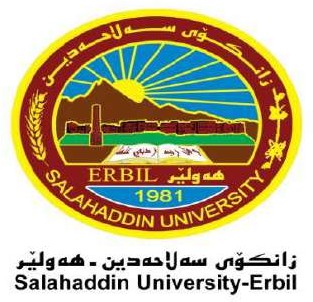 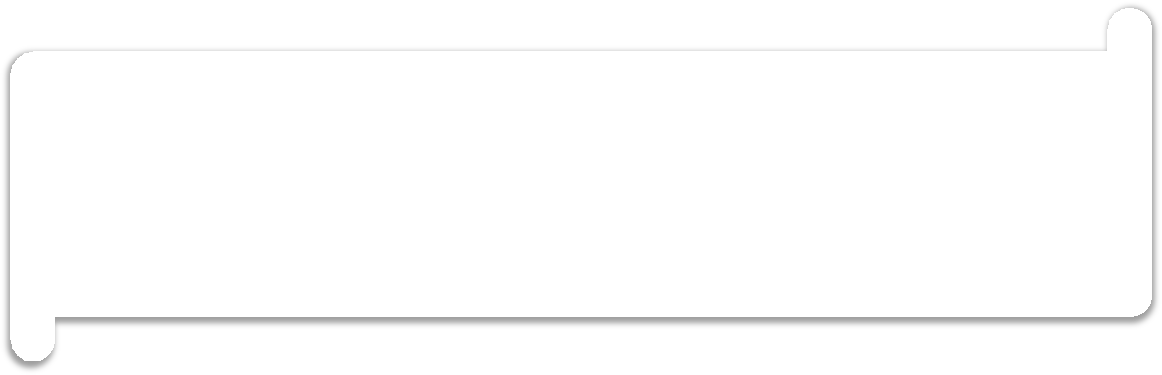 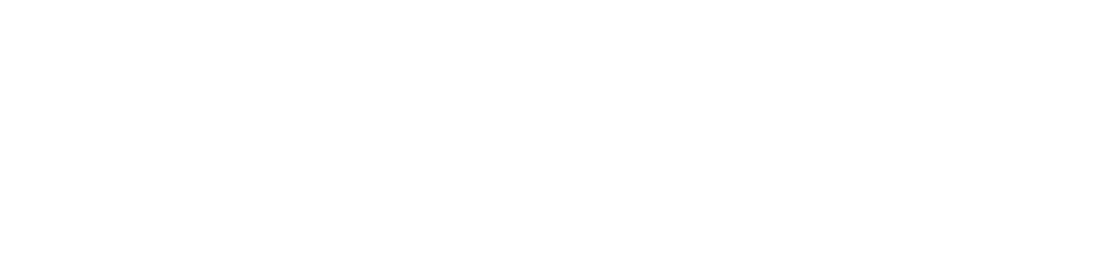 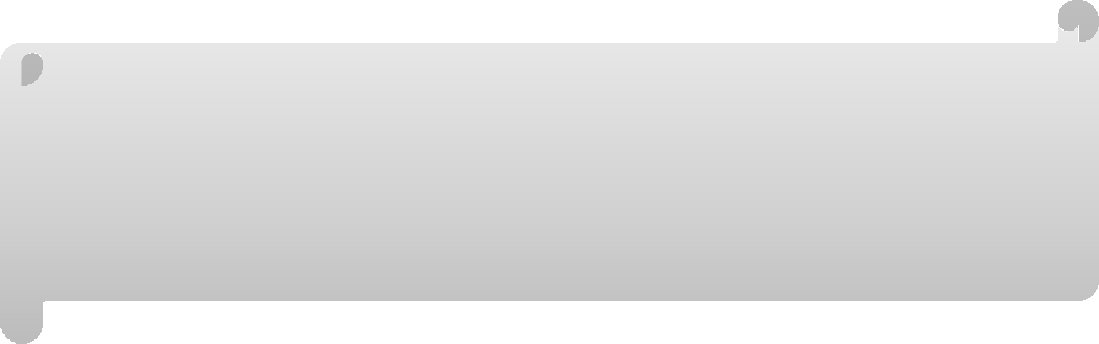 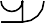 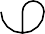 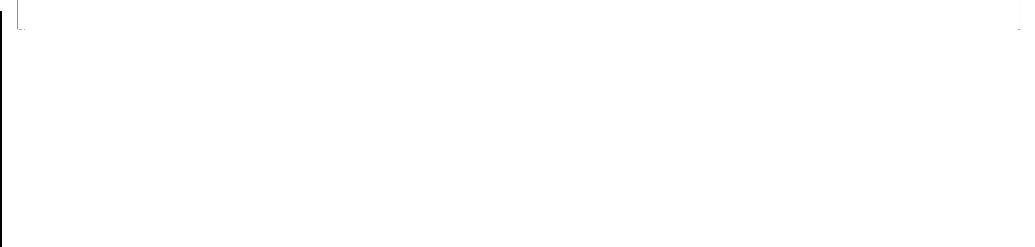 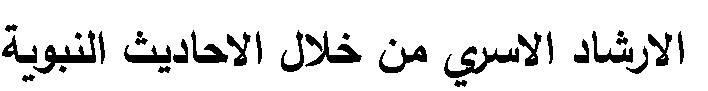 مشروع بحثأربيلاإلسالمية) في كلية العلوم اإلسالمية –مقدم إلى قسم (التربيةكجزء من متطلبات نيل درجة البكالوريوس في العلوم اإلسالمية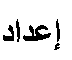 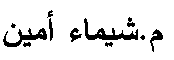 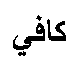 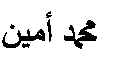 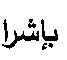 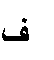 4244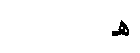 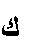 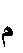 32443665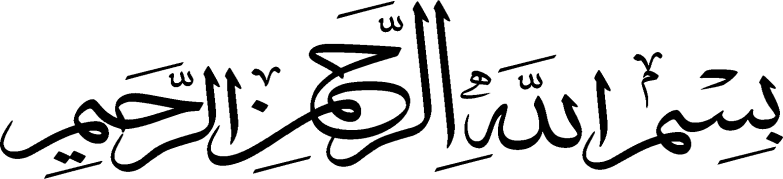 ﭧﭨﱡﳐﳑﳒﳓﳔﳕﳖﳗﳘﳙﳚﳠﳡﳢﳣﳤﳛﳜﳝﳥﱠال  نحل: ٧٢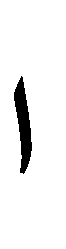 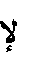 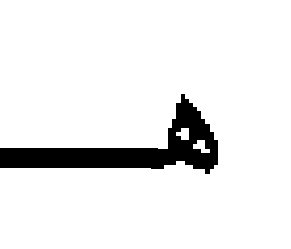 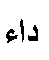 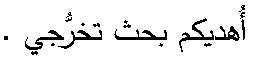 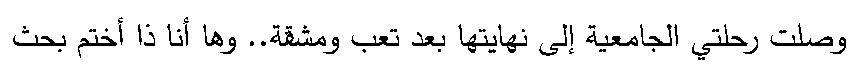 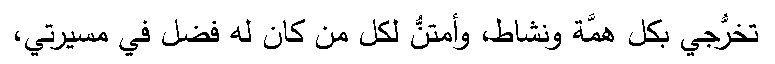 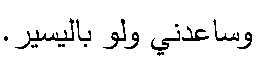 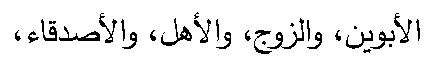 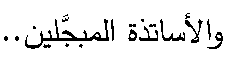 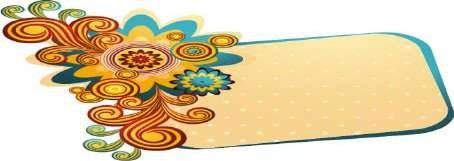 شكــر وعـرفـــانانطالقاا ل ولااُن اوااه  :T ((ال َِشْاارُ ا ام  ااو ال َِشْاارُ ا اوه اا     1( ، ربهاا  واام ا  اا َاوشر  َاوثها ٘ م ا  ِهي اْ  االن َ ًام، َسلاّن  اجمط نم َ ا  ، وام اوشار  ِا  رباْسجمٖ    أنع ت سجما  ْ  او نعان ال ، اٖ، َ هًا   با  ْ بتواجمم َوُنّلام َ ههام سجما  ْ يا ٍ ب م حبثْ .۞   م ا  َأرٗ وما اا ل سجماْ    مها م س جماْ أى أولا م امِاي اوشاار  َاوهلا ِ     اواا ِورانلين نوجمًن أثه ٘ س جمْ ي ا َقيجمٌ.۞   نشار ٓ َولا ِ ٓ وذ اه  ٔ اوت ضاجمٕ " م.شاّ  ٘ أ اا " اوا ٓ قيراي اىشا ا  سجماٖحبثااْ، َي ِي ااي سجمااْ  ب َق وااٌ اوث ّهاإ َوُ ًّ وااٌ او اا ِ ٔ، ن  اا ن ام أى ظتلااٌَمياوّ سجمٌّ.۞   َأقاا م شاار ٓ    اذ اا و ٔ اذ ااال٘   مجمّاإ اوعجمااُم اى ااال ّٕ، َا  اا َوا سااوق ن اوش ِعٕ اى ال ّٕ .۞   نجمااًن َورااي اواا ِو أماا َا بّاا ٓ و بّاإ َن ااي ل َوعجمّ اا ل َوُ ًّاا ل    ّاا وْ أقاا م مِي اوشر  َاوع ن ى، َأدسُ هلن  و ام أى جيمًِن مري ا ما٘.1(  أم  ٌ أبُ داَد 111/7، ب قن 1111( ، َاورت  ٓ 333/1، ب قن 1391( ، َق ن: "ي ا   ِث صيّح."المحتوياتالمقدمة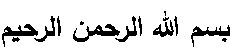 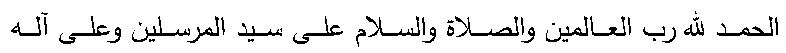 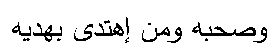 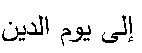 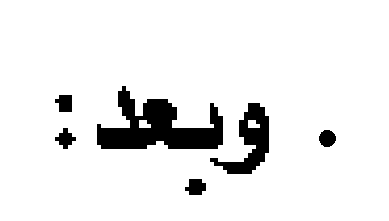 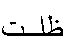 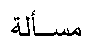 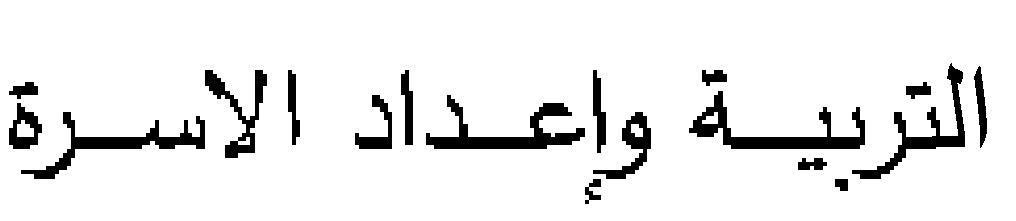 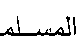 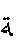 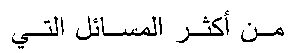 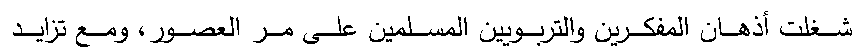 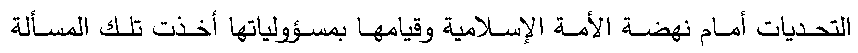 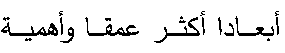 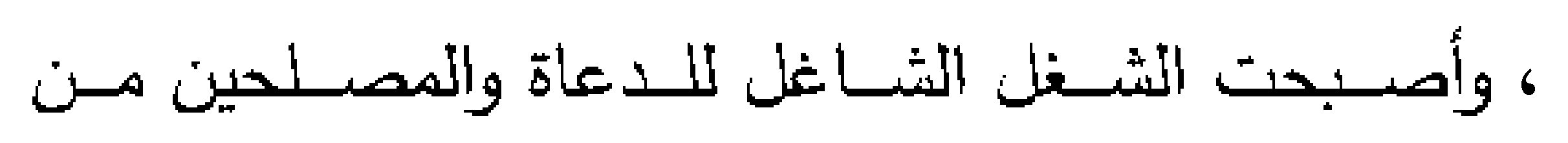 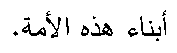 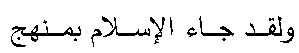 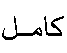 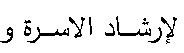 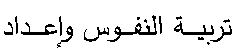 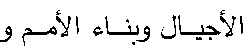 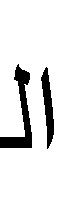 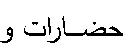 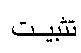 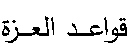 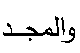 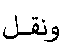 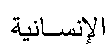 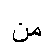 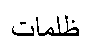 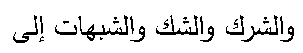 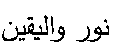 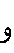 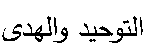 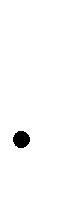 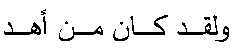 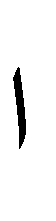 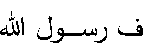 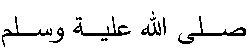 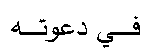 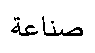 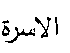 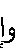 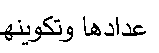 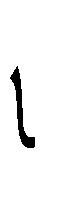 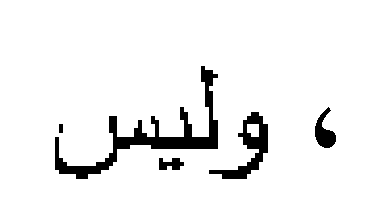 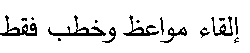 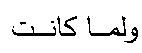 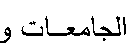 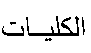 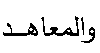 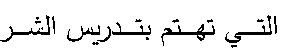 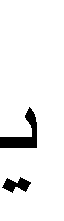 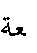 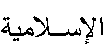 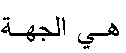 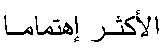 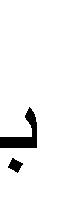 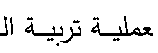 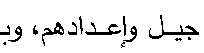 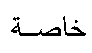 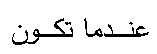 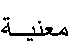 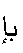 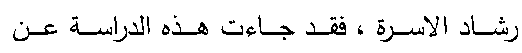 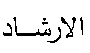 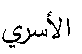 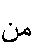 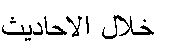 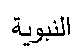 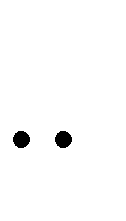 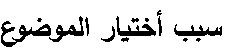 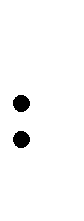 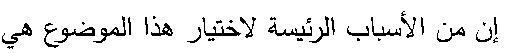 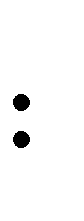 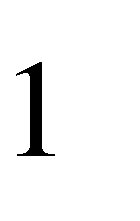 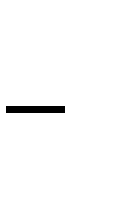 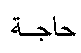 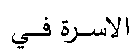 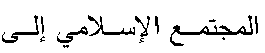 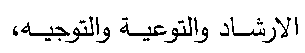 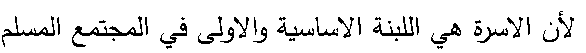 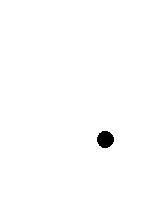 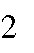 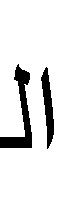 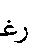 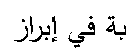 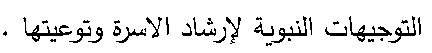 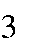 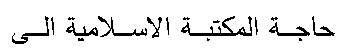 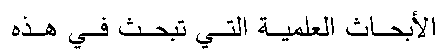 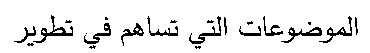 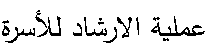 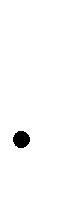 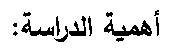 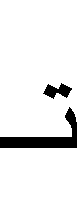 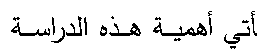 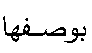 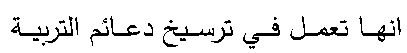 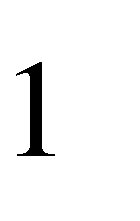 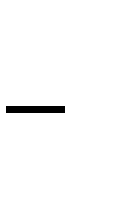 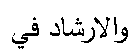 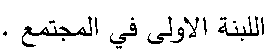 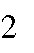 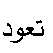 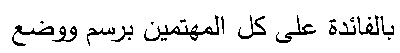 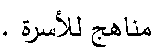 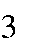 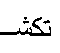 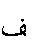 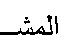 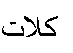 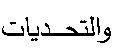 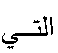 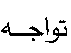 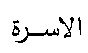 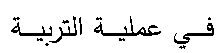 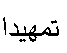 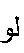 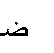 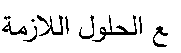 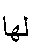 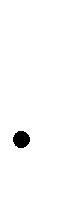 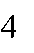 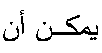 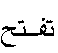 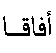 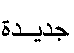 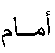 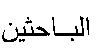 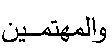 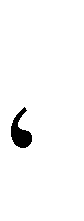 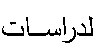 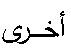 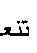 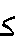 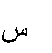 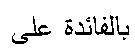 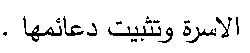 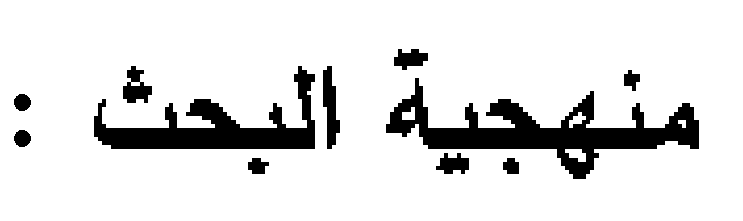 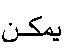 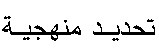 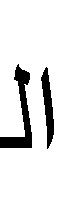 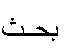 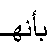 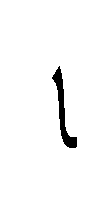 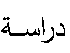 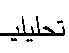 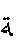 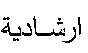 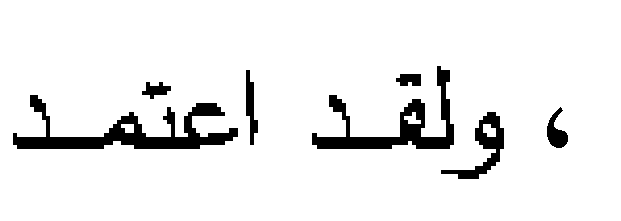 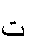 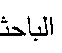 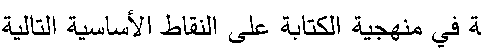 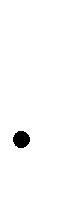 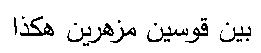 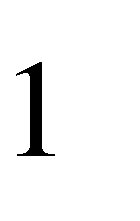 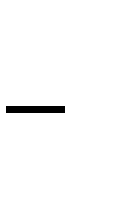 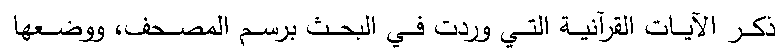 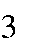 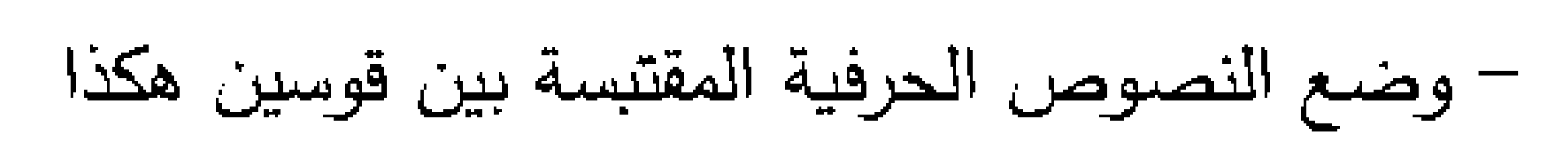 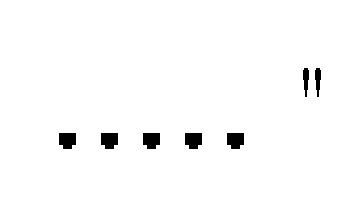 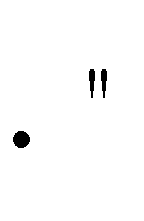 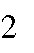 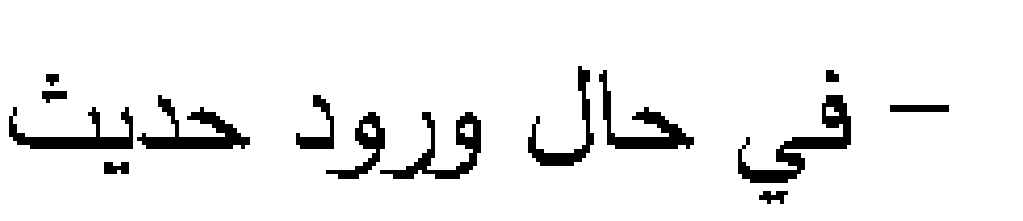 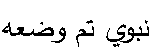 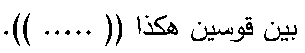 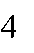 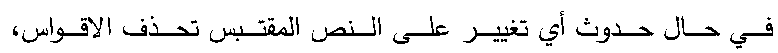 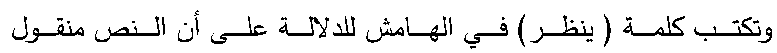 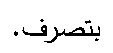 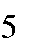 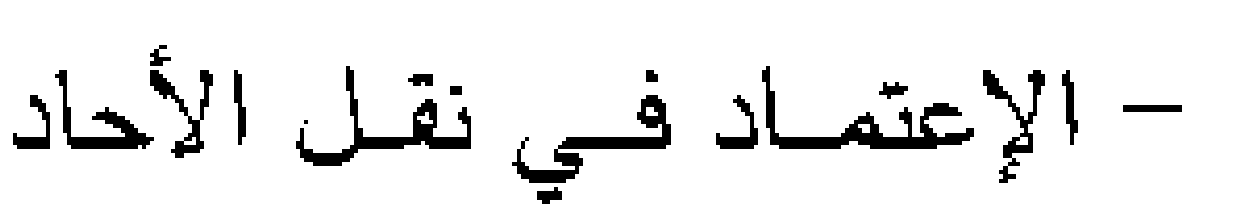 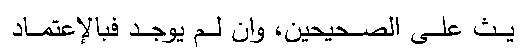 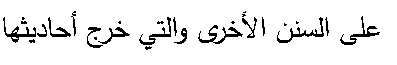 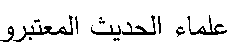 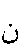 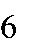 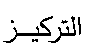 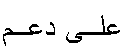 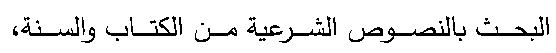 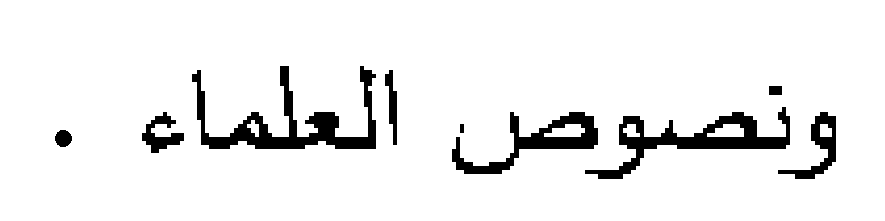 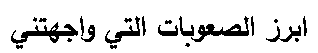 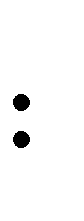 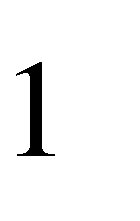 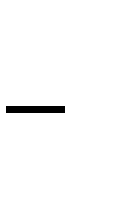 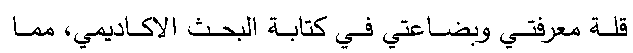 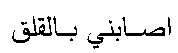 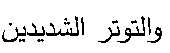 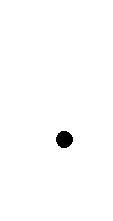 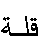 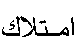 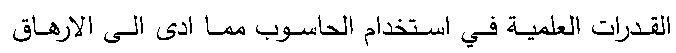 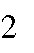 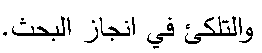 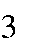 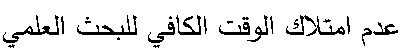 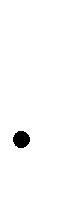 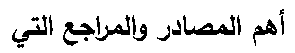 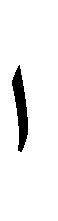 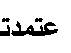 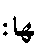 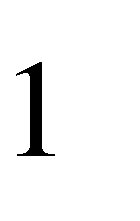 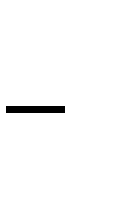 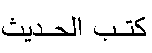 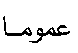 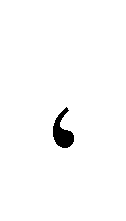 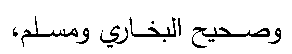 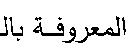 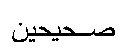 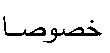 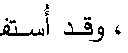 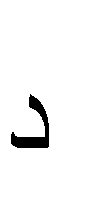 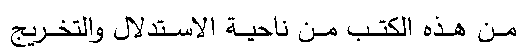 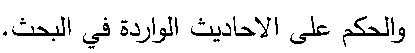 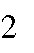 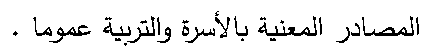 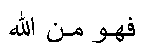 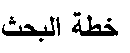 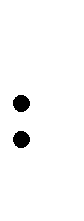 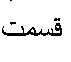 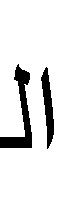 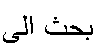 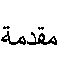 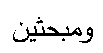 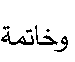 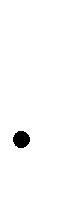 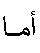 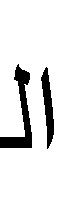 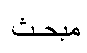 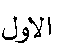 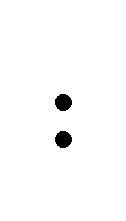 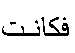 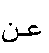 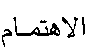 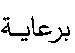 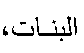 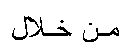 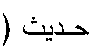 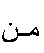 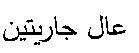 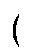 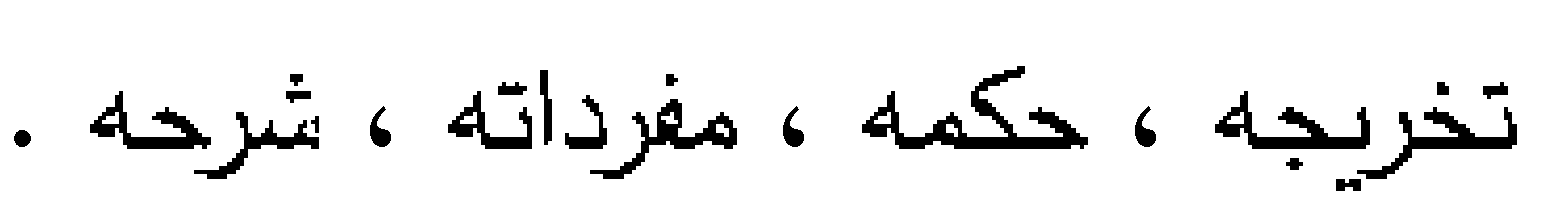 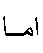 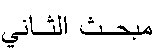 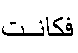 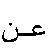 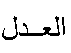 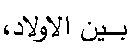 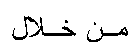 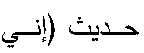 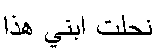 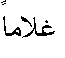 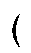 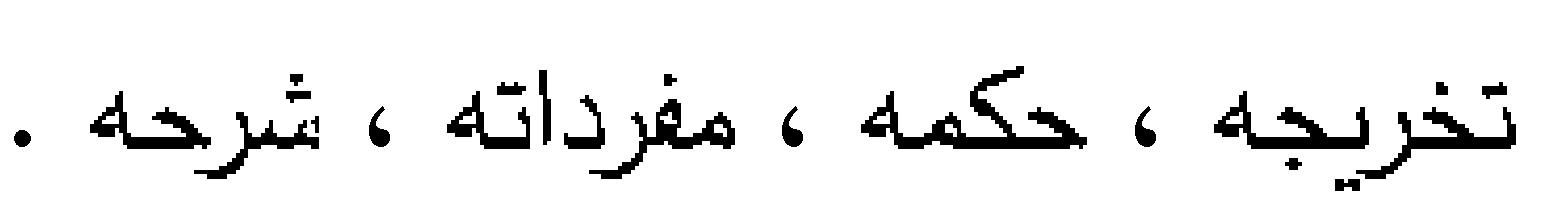 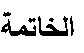 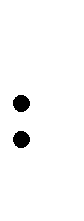 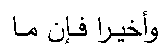 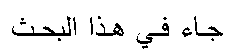 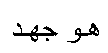 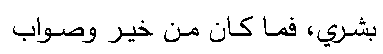 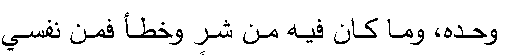 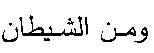 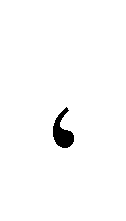 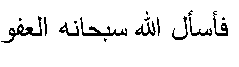 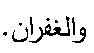 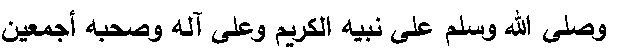 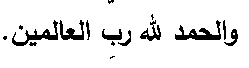 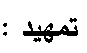 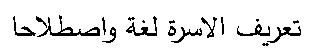 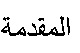 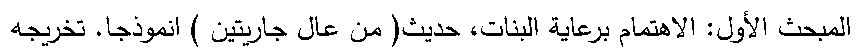 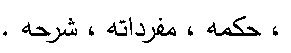 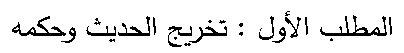 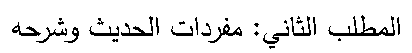 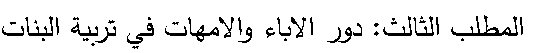 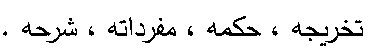 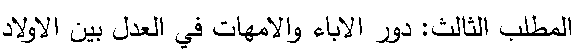 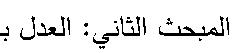 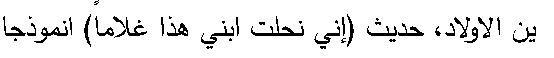 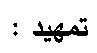 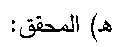 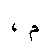 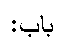 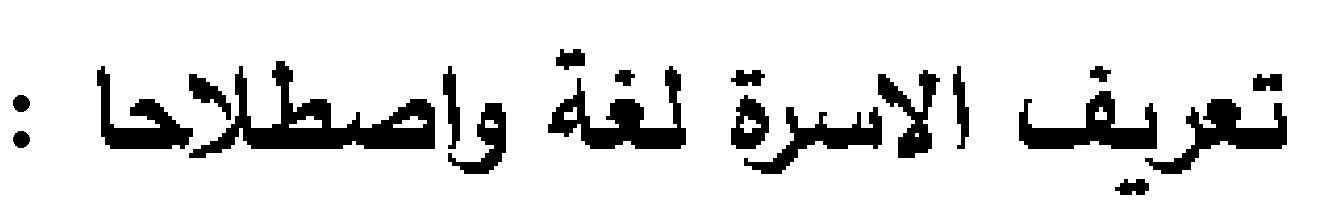 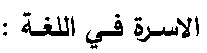 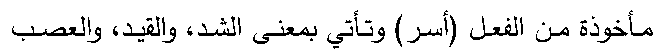 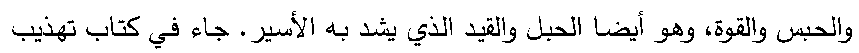 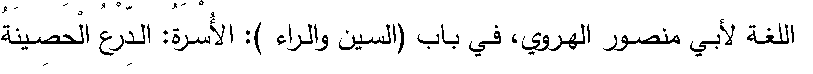 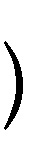 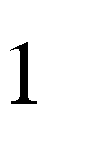 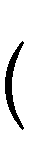 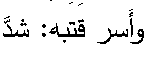 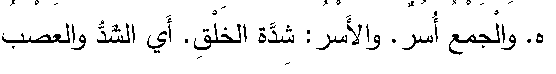 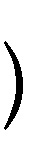 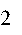 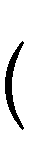 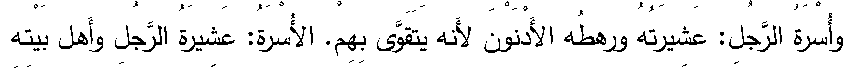 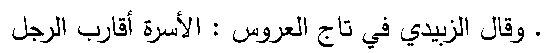 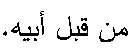 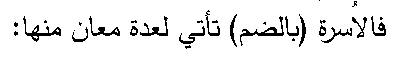 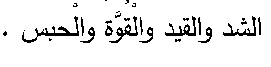 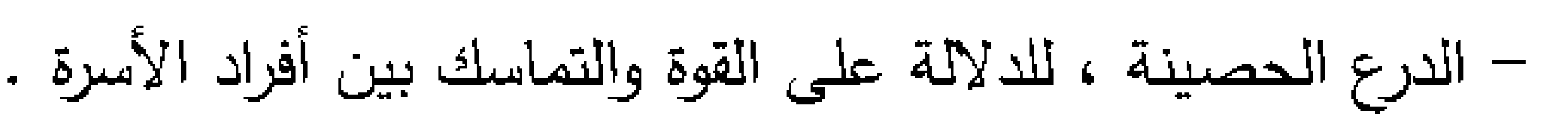 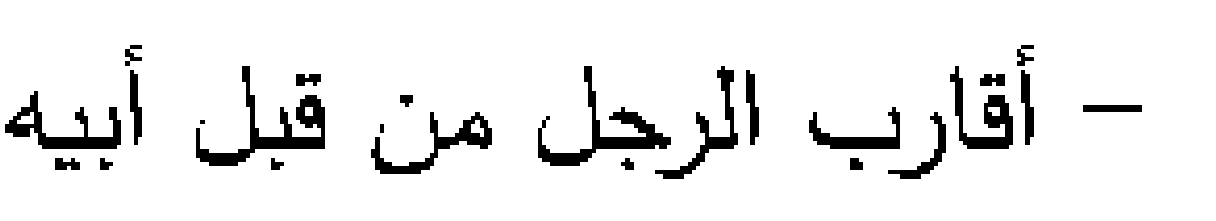 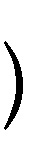 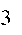 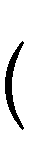 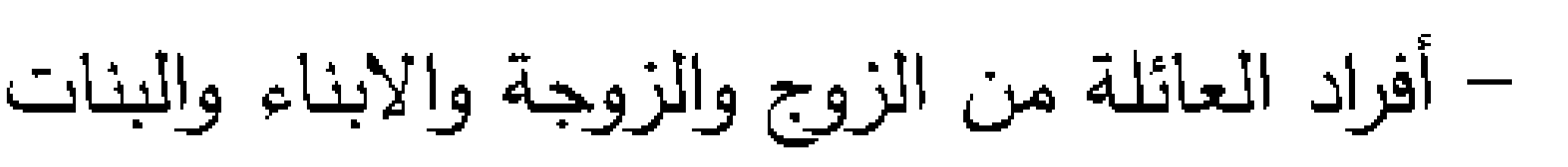 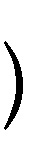 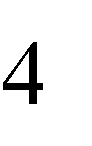 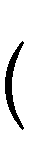 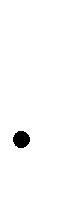 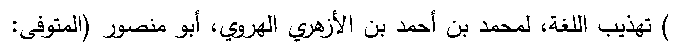 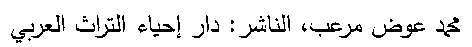 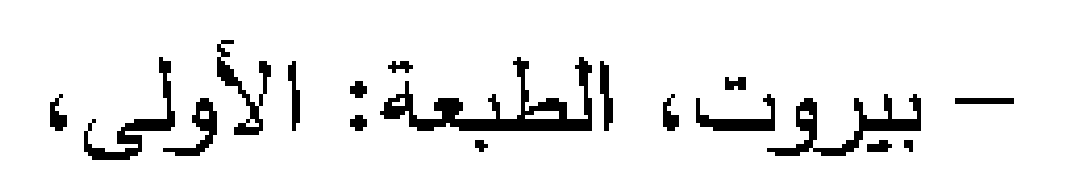 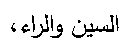 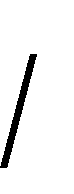 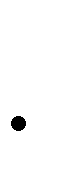 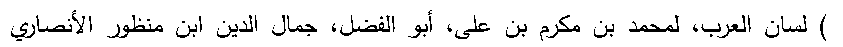 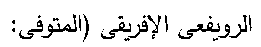 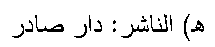 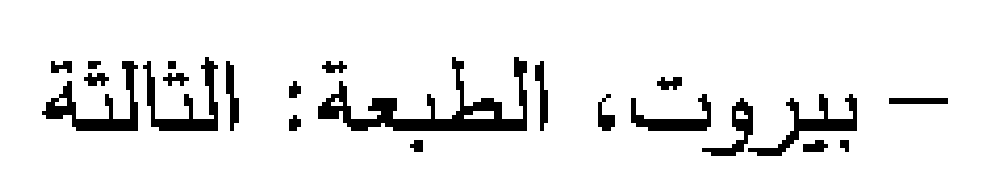 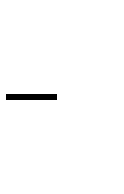 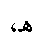 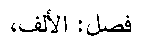 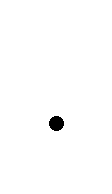 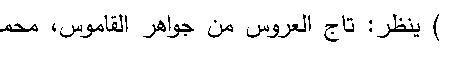 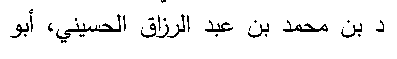 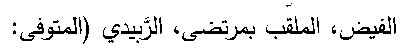 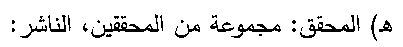 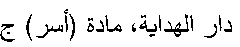 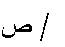 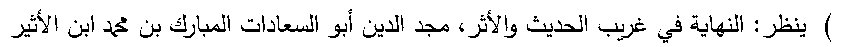 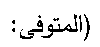 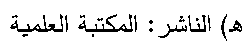 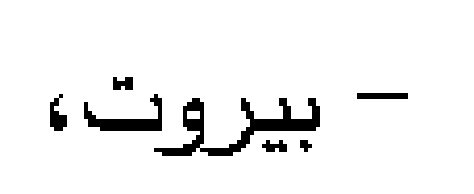 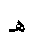 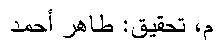 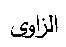 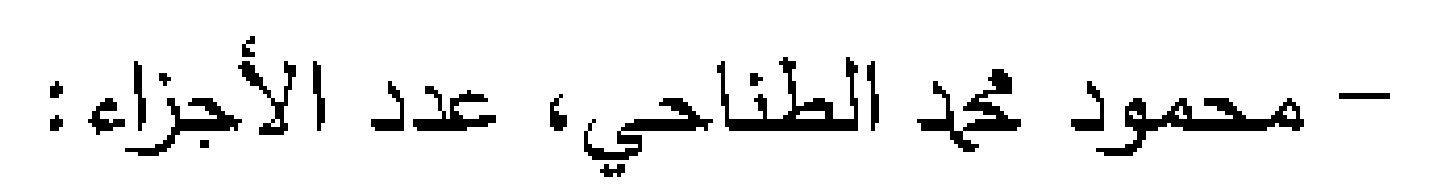 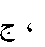 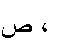 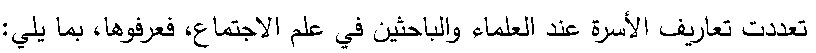 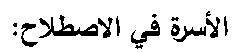 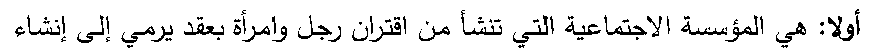 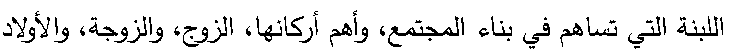 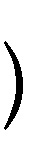 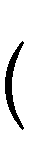 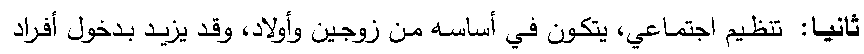 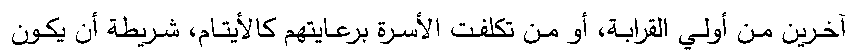 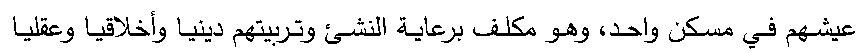 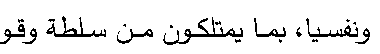 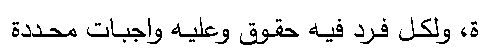 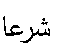 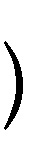 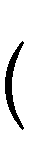 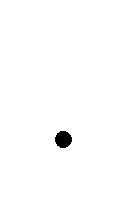 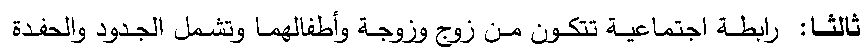 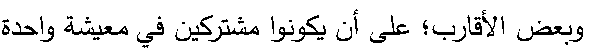 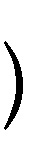 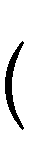 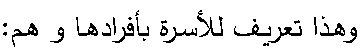 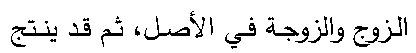 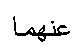 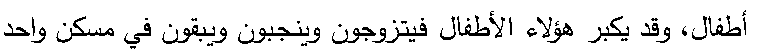 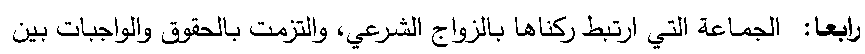 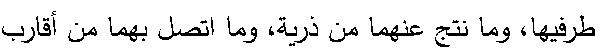 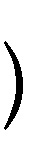 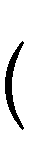 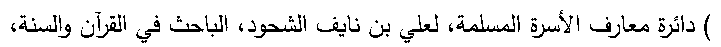 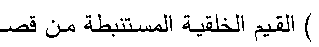 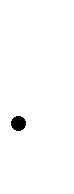 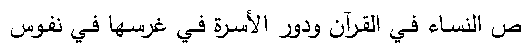 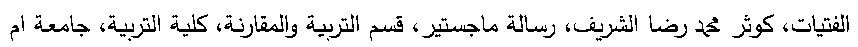 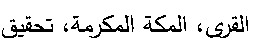 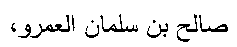 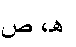 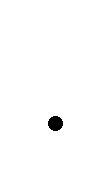 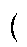 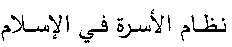 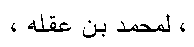 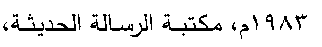 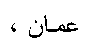 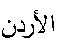 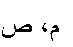 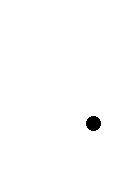 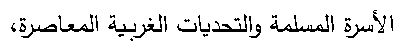 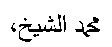 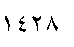 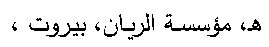 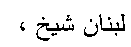 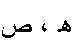 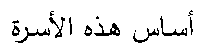 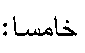 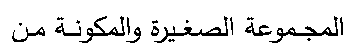 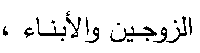 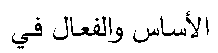 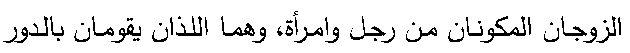 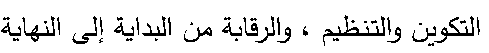 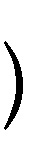 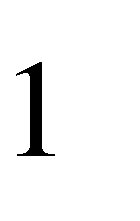 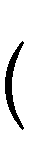 :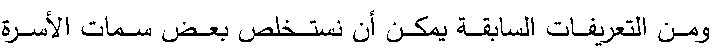 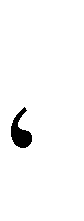 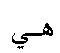 .	1-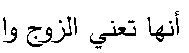 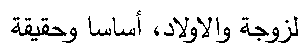 2-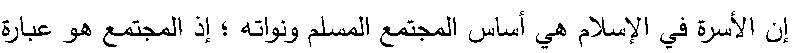 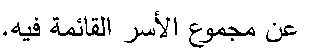 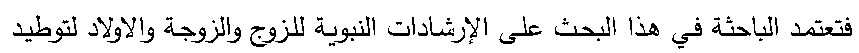 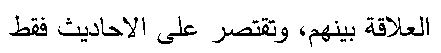 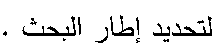 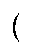 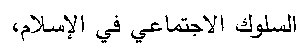 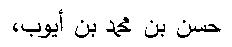 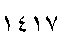 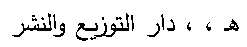 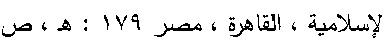 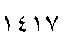 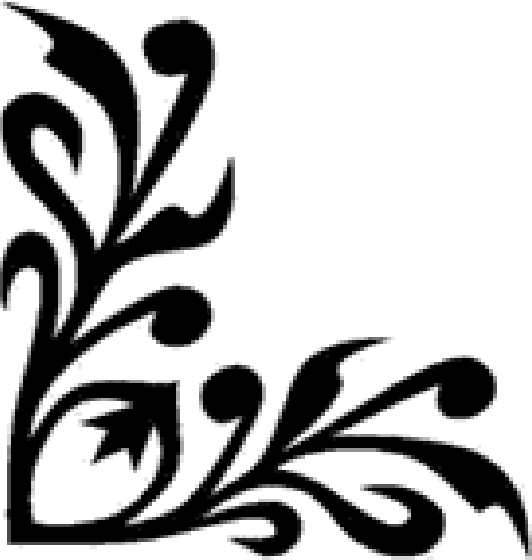 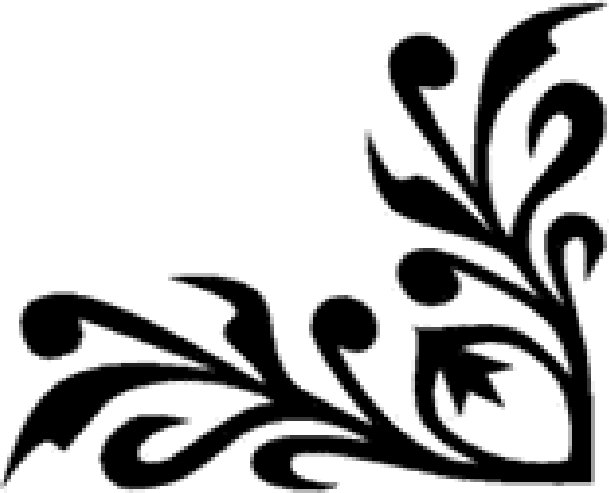 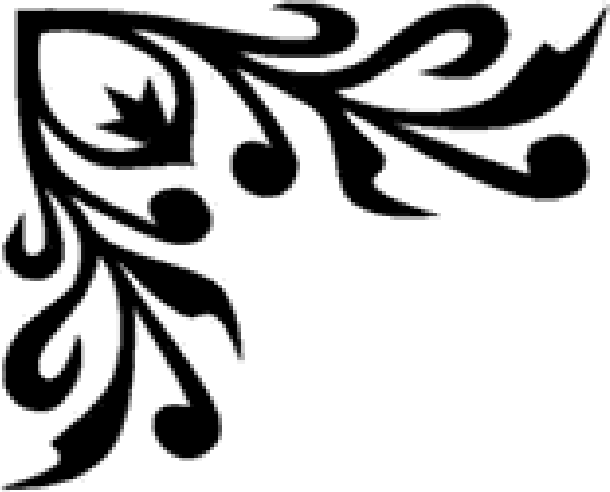 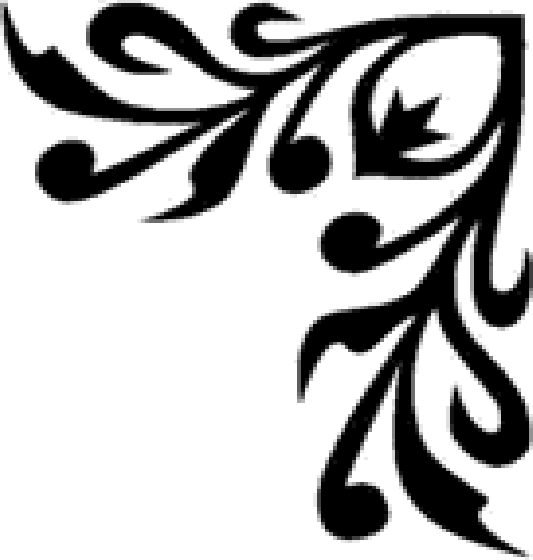 ( ;;¿:1«yL¿ g\c ;;a )t¿;u,A» ‹taL;¿j14«,\eg yLa;ayl :gg§l ‹"›>,td\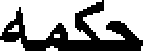 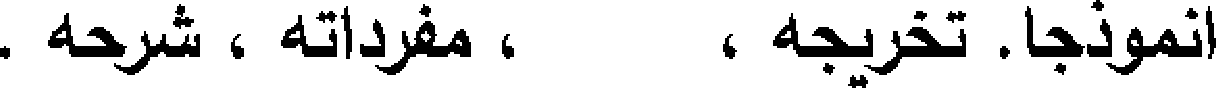 4aZ»g 13x31 ¿¿gAs : ggVI «¿11sa1l•at.i¿Il 4g«	,/é at$-«V1g rt¿y1 yg‹ :•ñ.flQ\ ‹,›\t«J1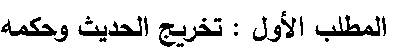 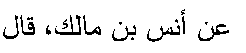 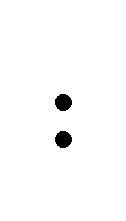 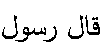 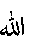 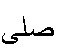 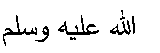 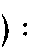 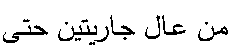 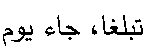 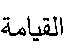 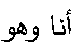 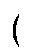 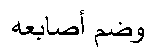 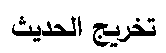 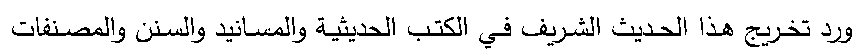 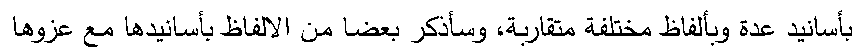 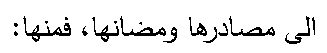 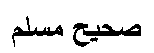 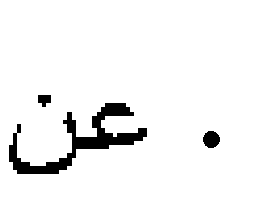 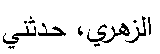 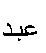 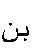 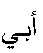 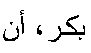 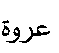 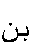 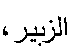 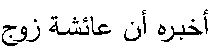 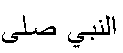 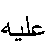 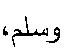 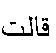 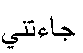 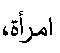 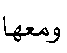 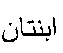 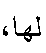 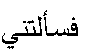 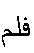 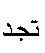 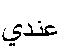 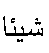 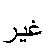 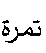 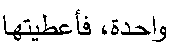 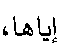 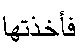 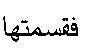 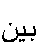 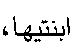 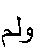 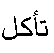 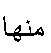 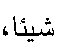 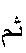 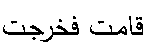 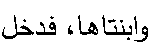 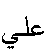 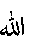 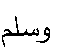 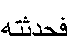 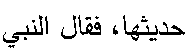 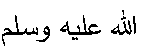 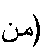 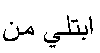 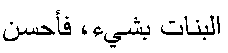 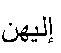 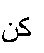 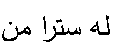 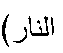 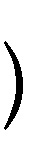 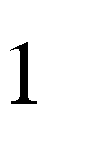 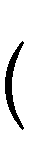 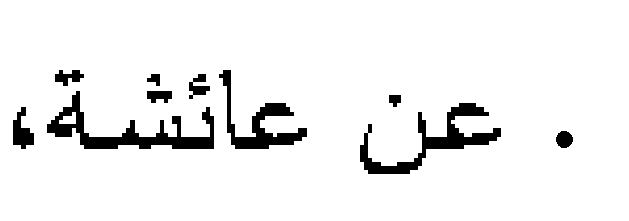 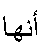 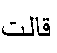 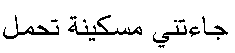 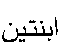 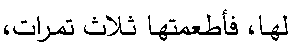 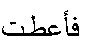 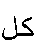 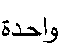 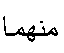 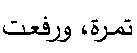 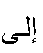 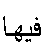 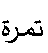 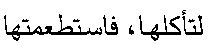 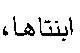 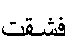 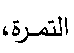 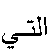 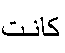 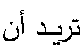 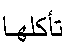 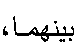 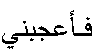 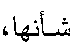 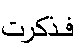 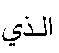 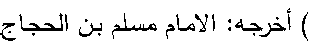 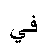 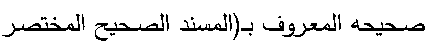 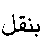 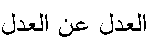 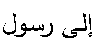 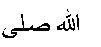 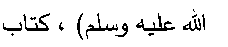 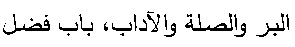 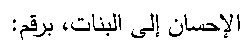 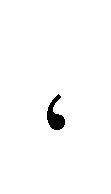 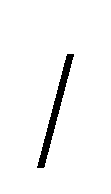 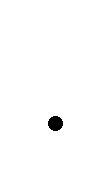 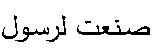 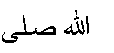 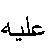 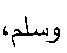 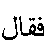 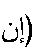 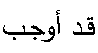 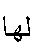 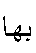 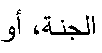 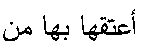 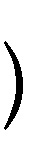 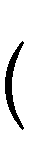 3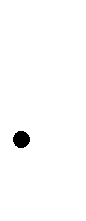 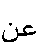 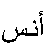 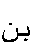 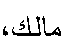 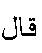 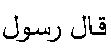 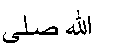 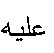 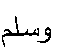 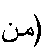 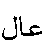 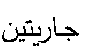 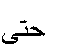 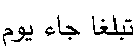 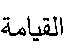 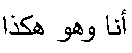 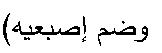 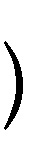 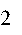 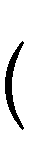 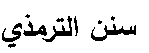 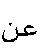 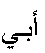 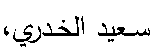 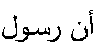 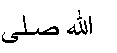 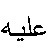 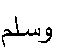 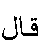 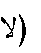 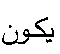 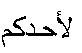 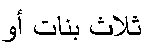 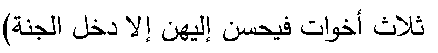 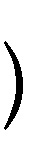 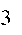 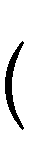 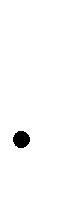 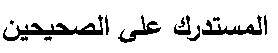 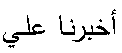 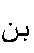 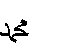 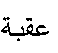 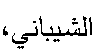 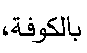 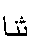 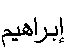 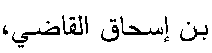 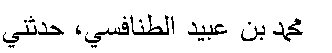 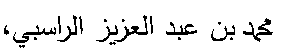 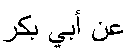 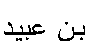 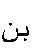 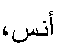 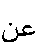 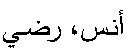 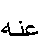 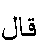 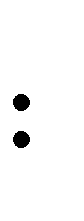 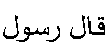 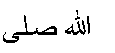 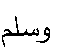 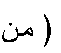 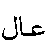 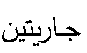 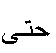 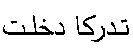 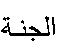 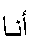 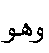 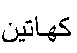 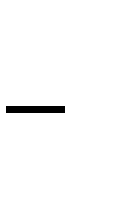 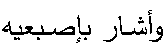 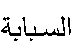 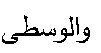 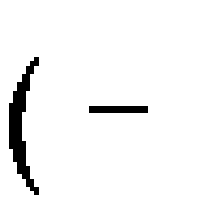 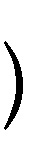 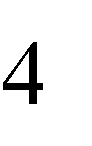 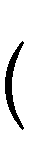 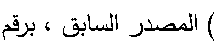 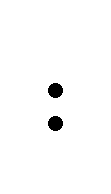 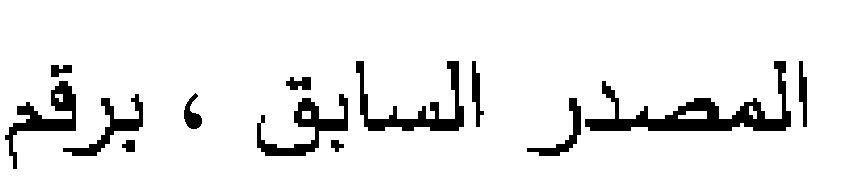 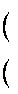 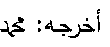 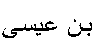 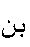 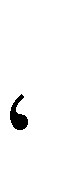 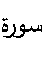 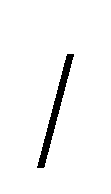 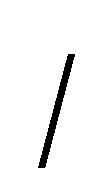 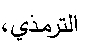 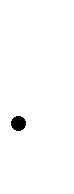 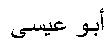 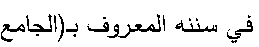 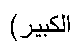 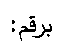 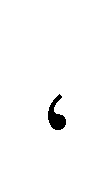 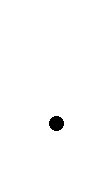 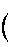 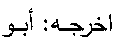 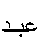 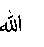 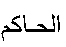 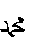 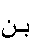 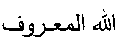 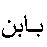 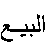 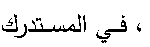 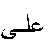 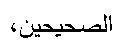 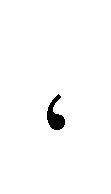 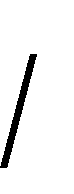 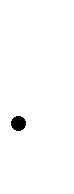 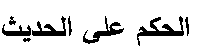 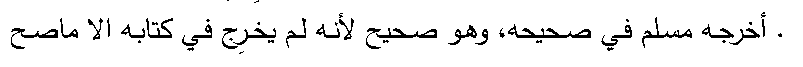 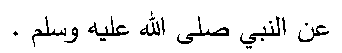 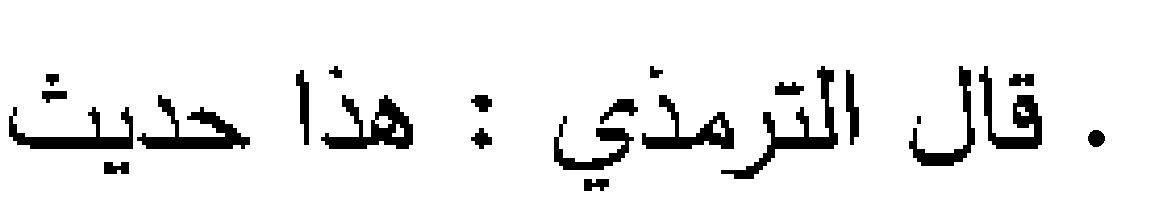 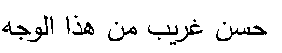 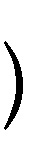 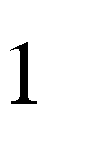 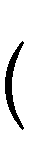 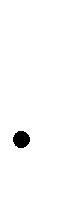 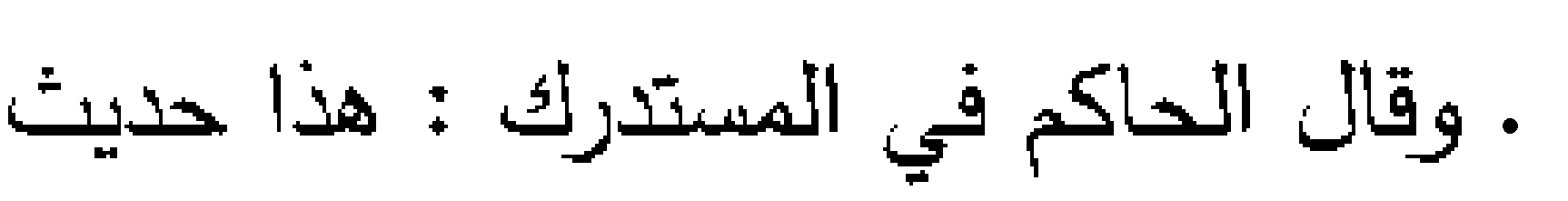 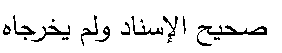 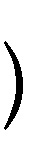 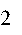 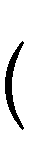 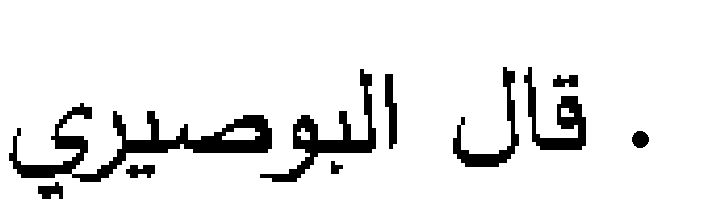 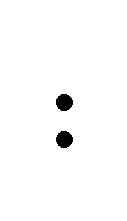 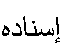 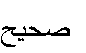 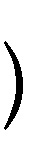 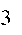 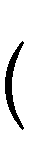 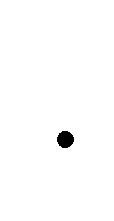 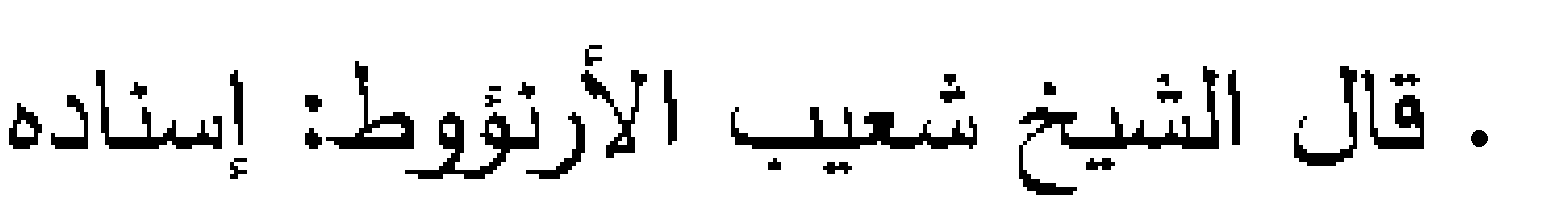 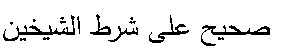 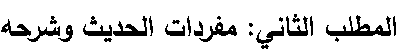 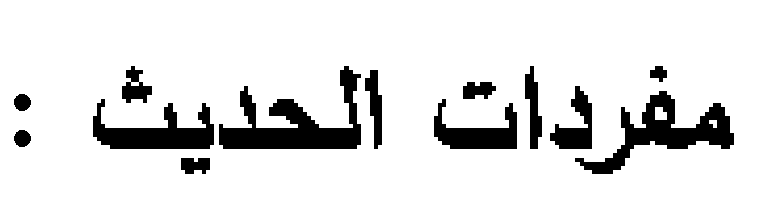 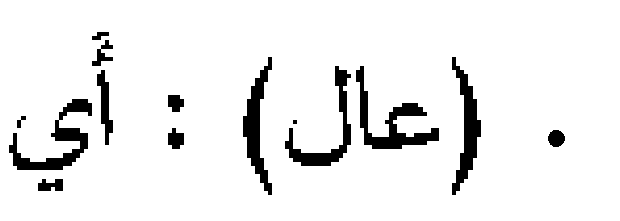 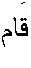 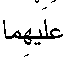 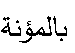 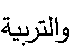 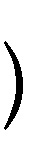 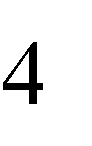 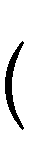 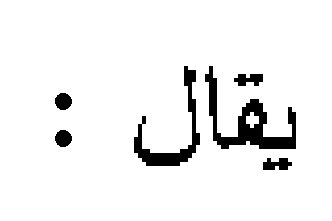 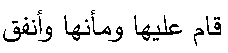 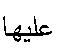 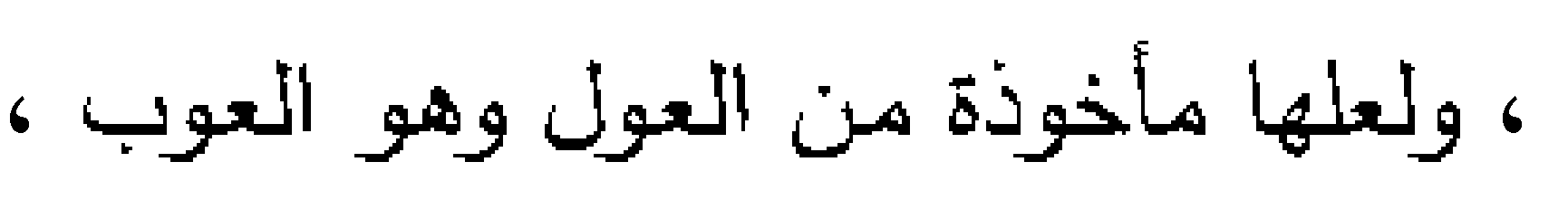 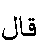 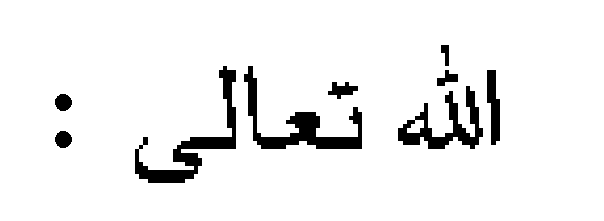 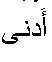 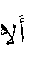 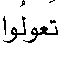 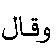 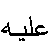 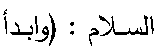 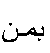 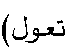 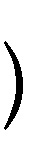 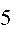 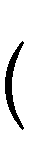 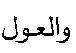 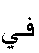 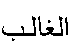 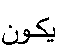 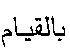 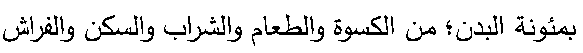 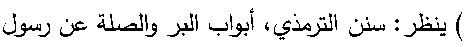 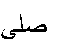 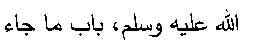 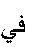 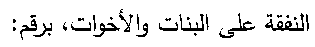 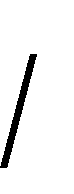 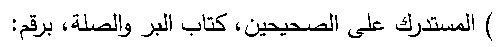 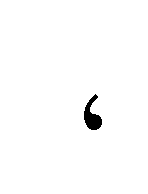 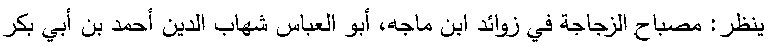 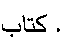 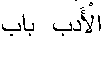 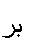 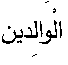 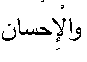 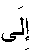 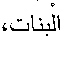 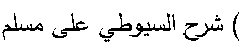 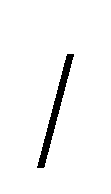 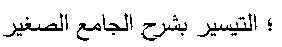 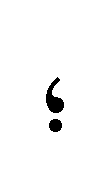 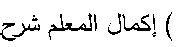 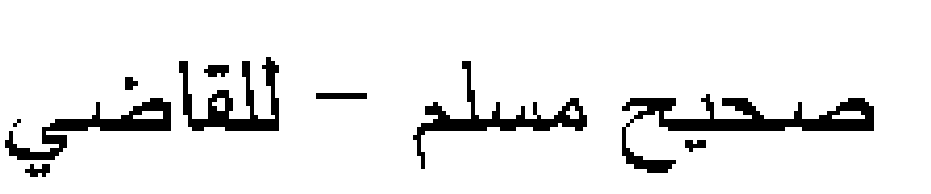 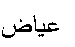 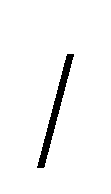 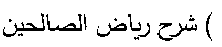 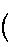 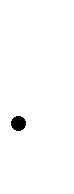 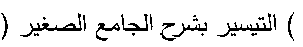 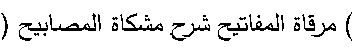 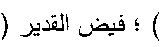 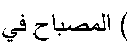 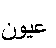 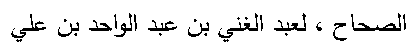 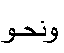 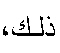 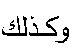 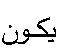 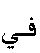 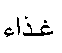 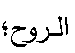 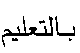 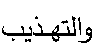 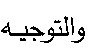 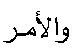 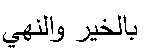 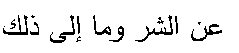 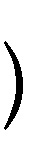 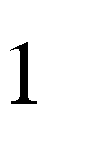 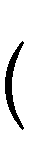 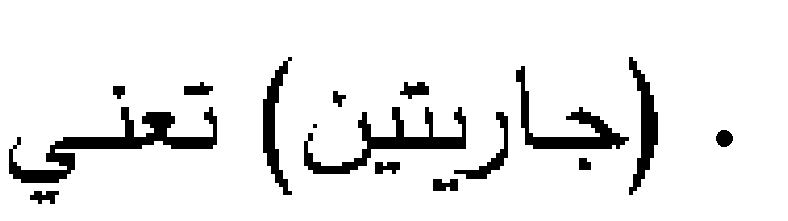 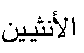 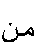 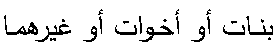 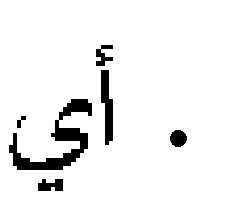 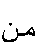 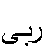 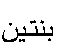 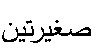 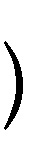 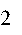 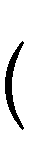 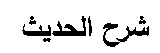 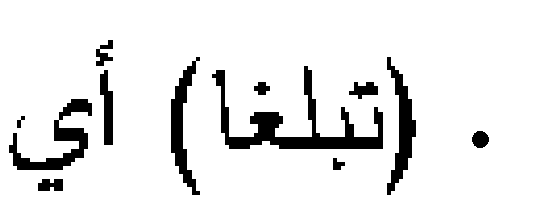 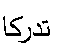 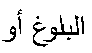 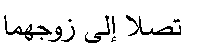 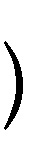 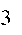 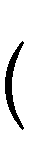 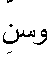 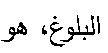 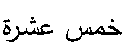 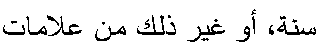 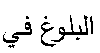 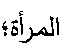 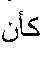 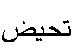 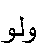 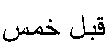 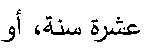 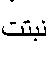 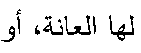 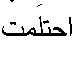 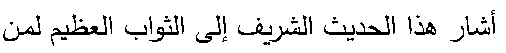 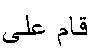 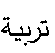 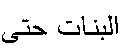 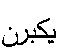 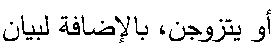 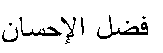 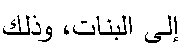 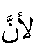 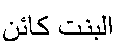 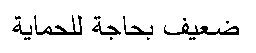 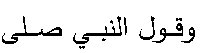 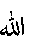 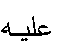 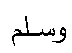 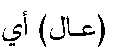 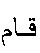 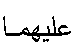 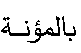 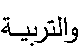 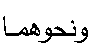 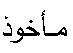 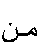 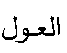 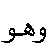 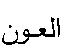 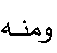 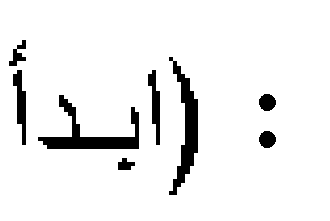 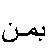 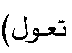 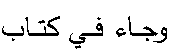 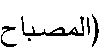 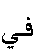 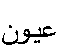 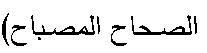 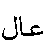 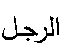 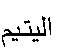 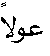 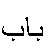 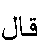 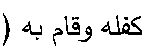 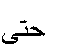 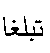 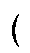 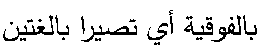 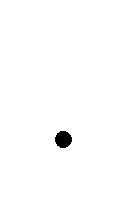 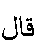 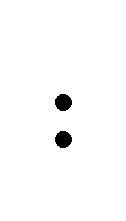 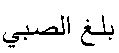 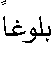 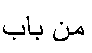 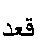 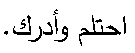 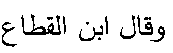 )2(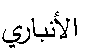 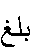 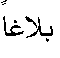 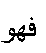 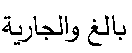 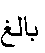 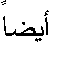 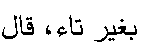 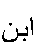 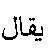 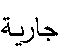 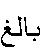 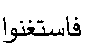 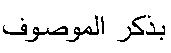 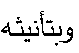 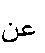 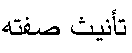 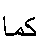 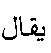 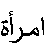 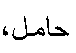 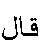 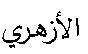 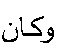 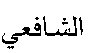 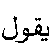 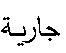 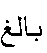 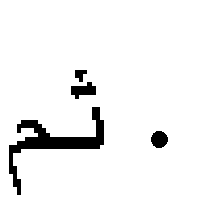 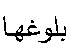 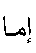 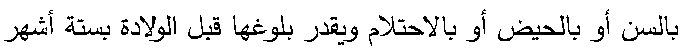 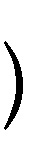 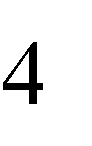 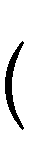 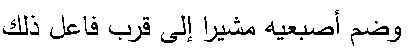 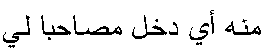 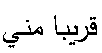 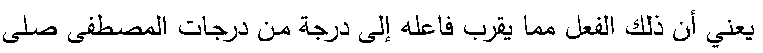 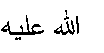 )5(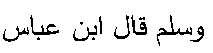 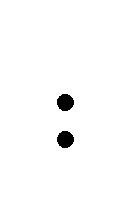 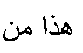 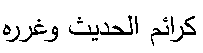 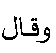 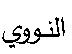 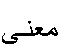 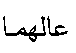 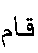 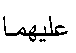 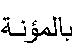 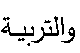 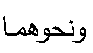 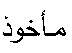 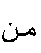 )6(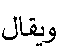 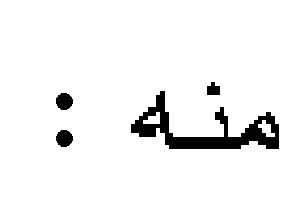 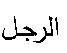 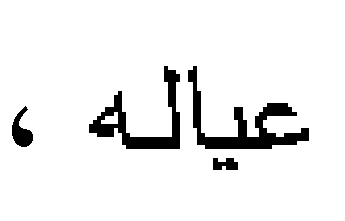 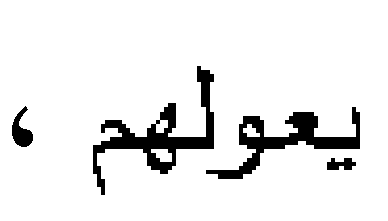 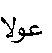 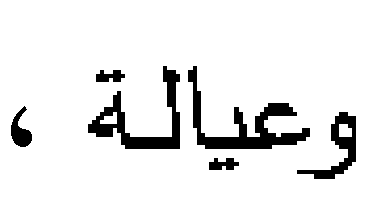 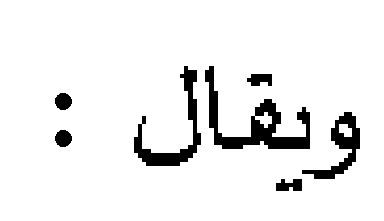 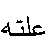 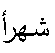 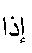 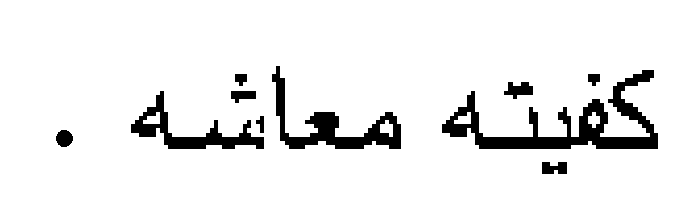 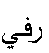 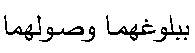 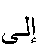 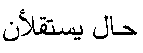 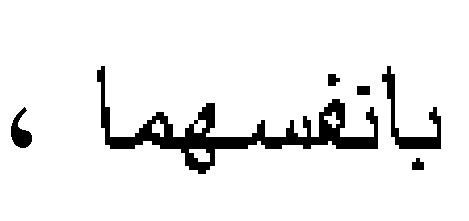 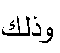 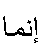 )7(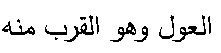 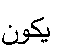 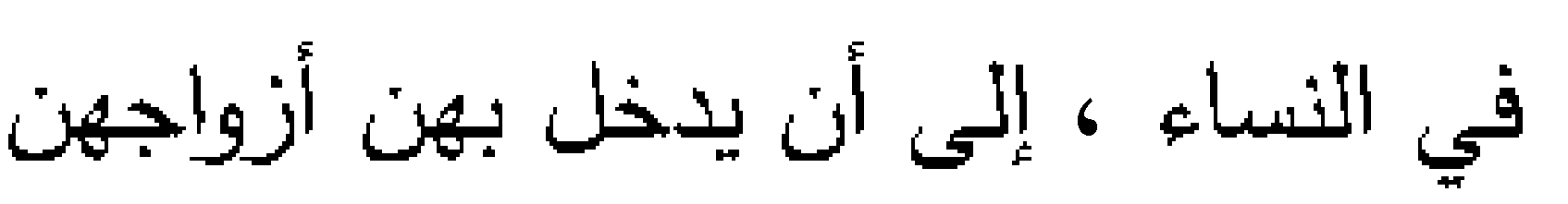 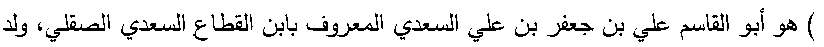 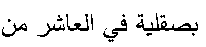 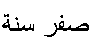 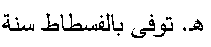 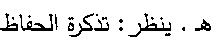 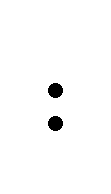 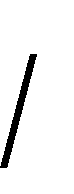 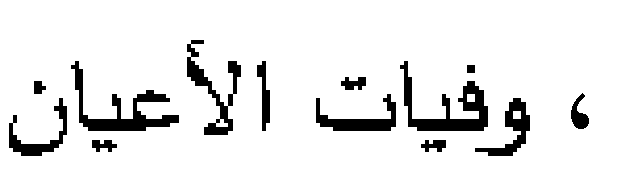 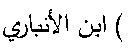 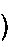 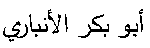 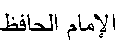 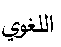 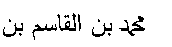 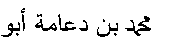 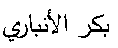 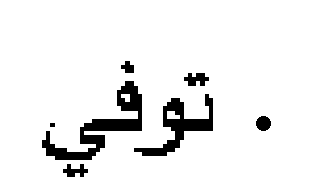 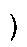 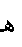 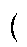 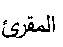 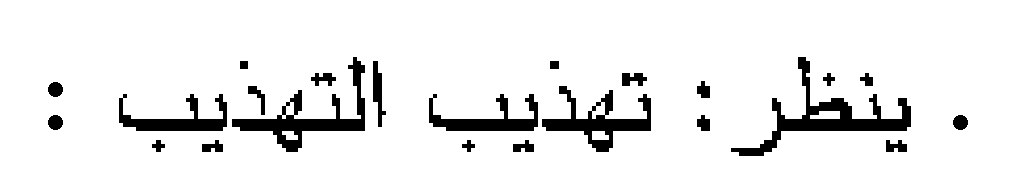 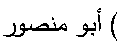 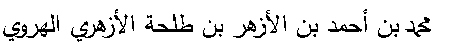 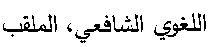 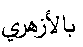 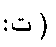 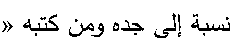 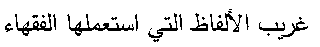 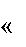 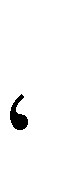 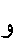 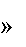 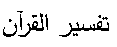 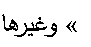 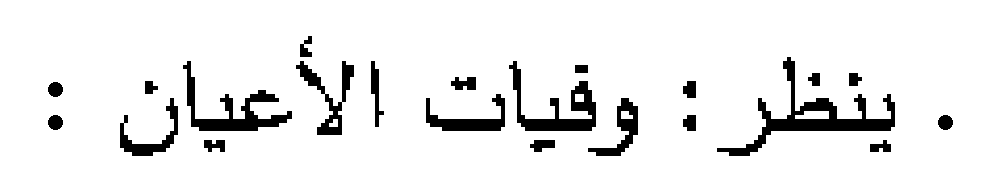 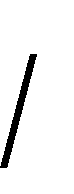 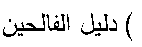 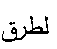 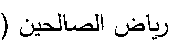 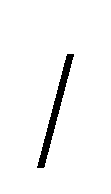 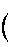 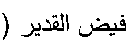 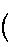 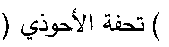 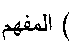 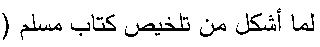 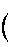 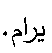 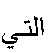 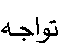 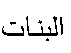 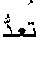 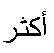 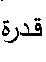 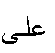 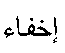 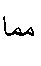 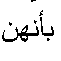 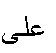 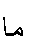 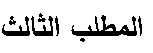 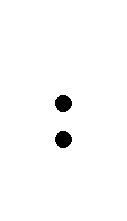 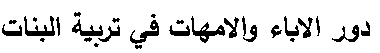 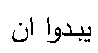 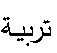 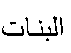 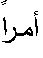 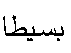 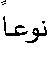 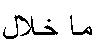 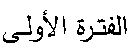 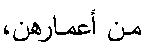 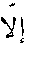 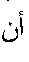 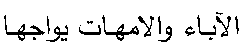 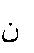 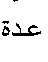 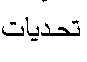 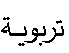 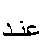 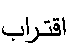 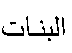 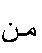 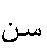 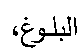 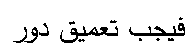 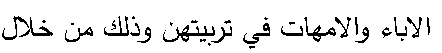 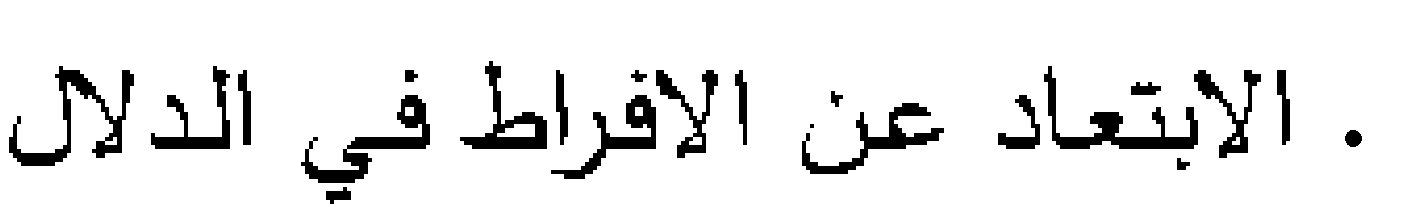 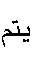 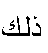 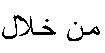 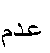 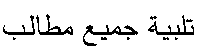 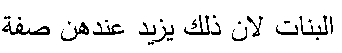 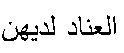 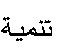 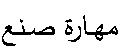 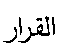 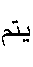 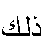 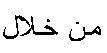 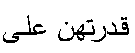 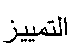 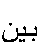 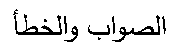 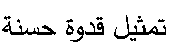 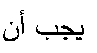 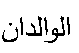 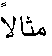 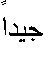 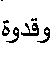 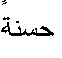 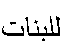 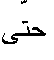 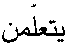 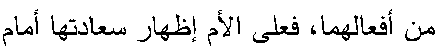 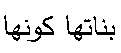 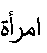 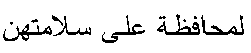 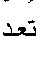 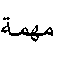 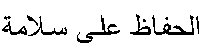 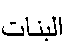 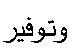 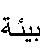 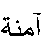 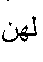 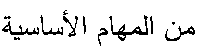 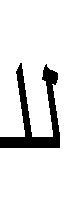 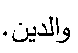 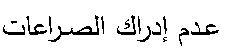 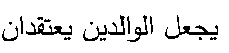 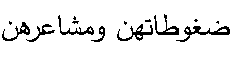 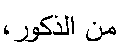 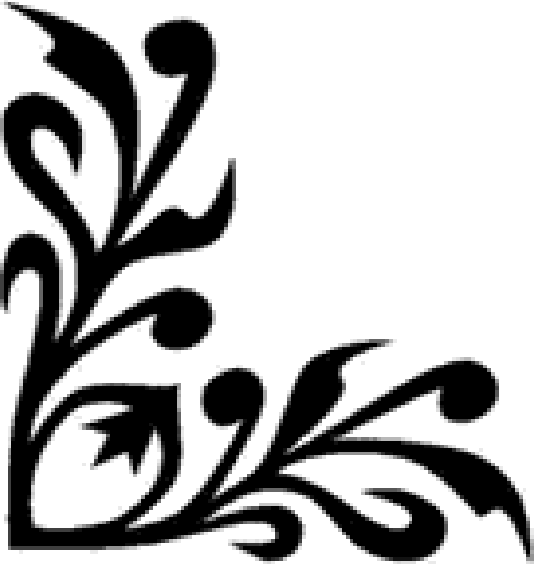 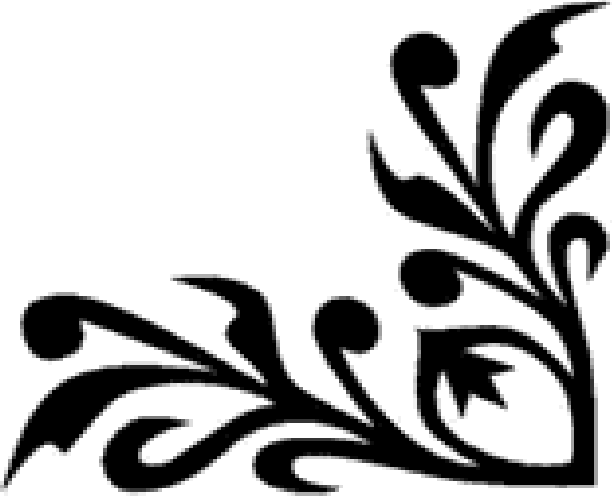 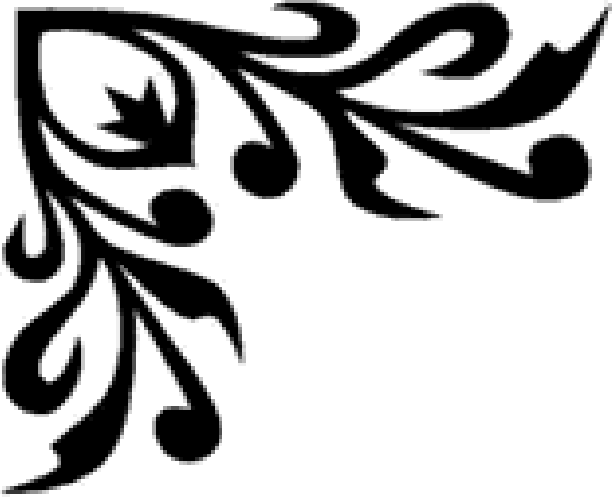 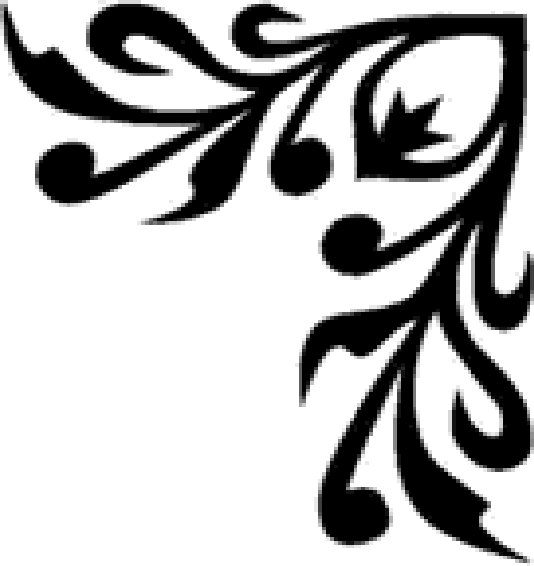 \?a g,ñyl	g3j) ñu,xx «YgVl ;;¿j gzx3l :y3Q1 ñax¿éIl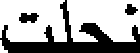 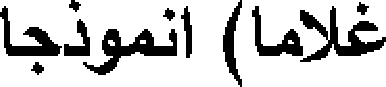 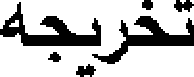 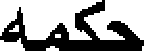 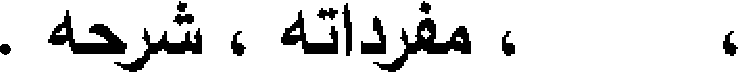 4aZ»g 1Aa31 ¿¿gAs : ggVI «¿1&all‹VgVI ¿;¿¿ gx31 ¿é tat$-ay1g >t¿yl yg‹ :«ñJQl ¿d&all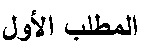 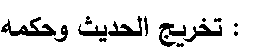 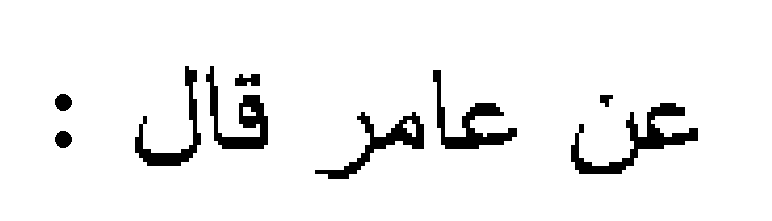 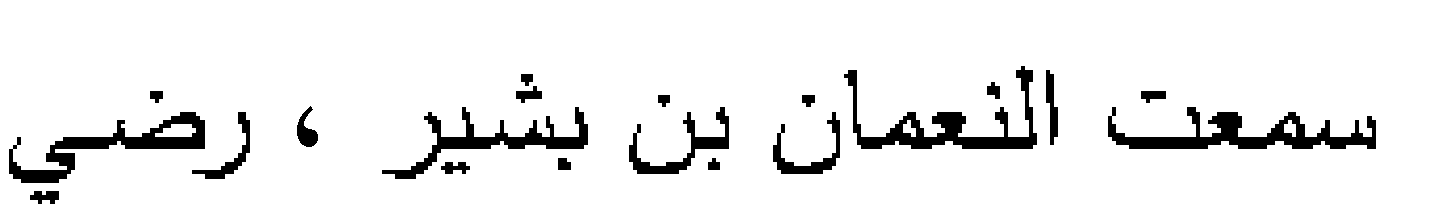 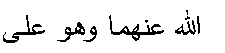 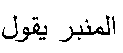 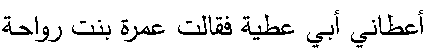 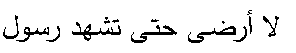 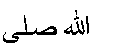 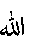 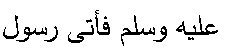 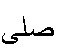 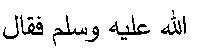 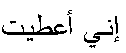 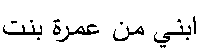 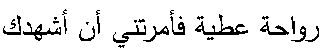 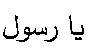 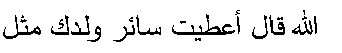 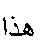 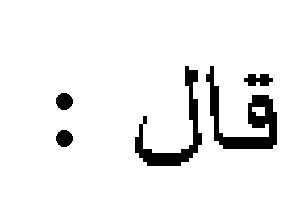 )1(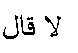 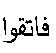 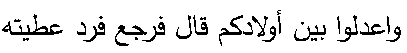 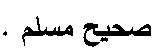 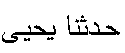 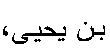 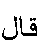 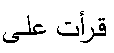 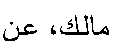 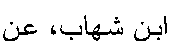 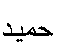 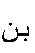 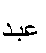 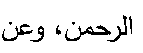 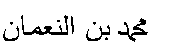 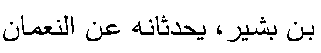 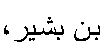 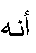 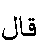 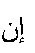 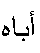 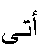 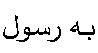 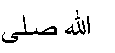 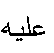 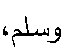 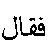 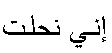 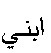 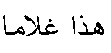 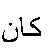 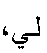 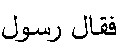 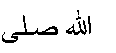 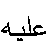 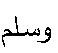 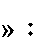 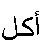 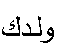 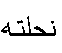 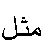 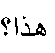 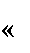 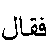 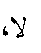 )2(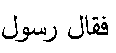 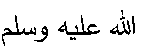 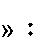 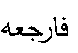 341 9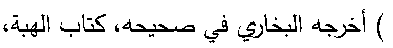 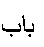 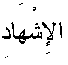 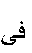 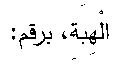 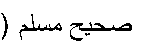 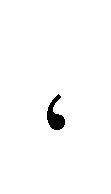 25871)1241 3	2)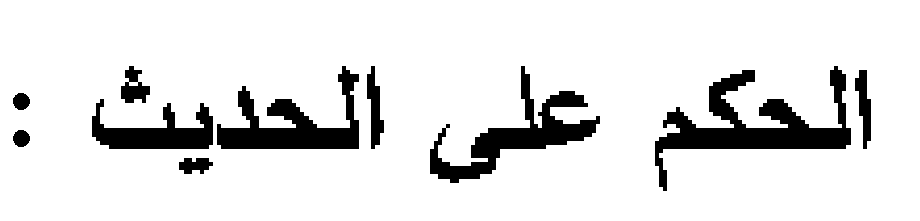 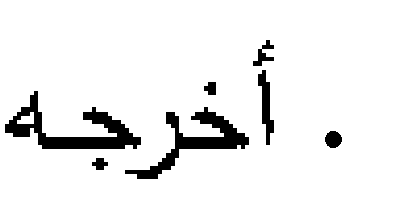 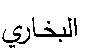 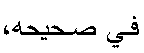 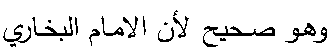 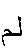 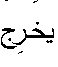 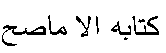 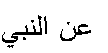 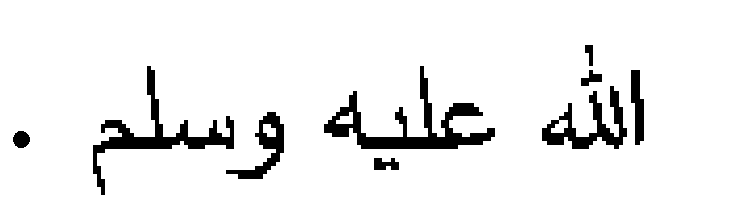 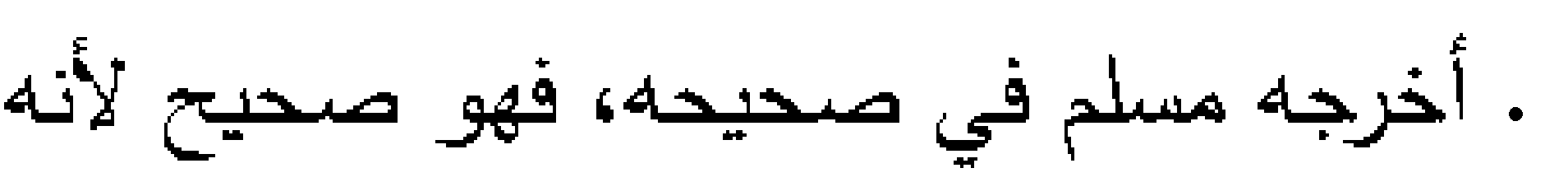 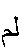 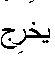 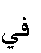 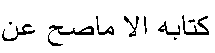 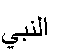 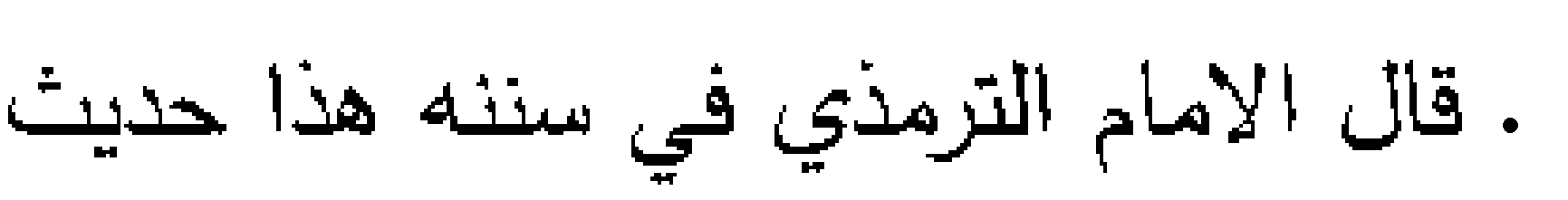 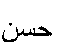 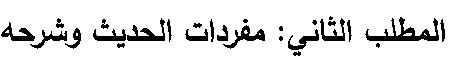 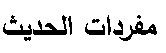 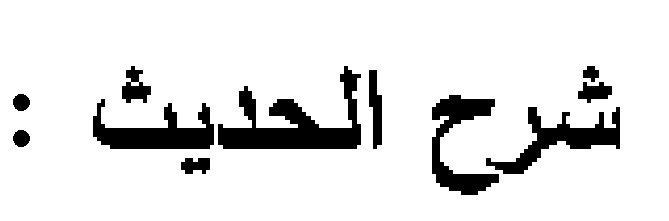 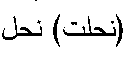 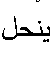 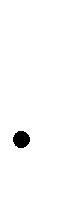 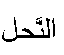 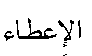 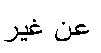 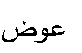 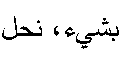 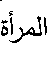 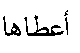 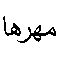 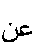 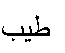 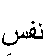 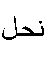 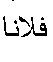 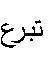 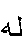 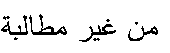 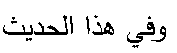 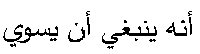 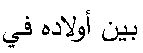 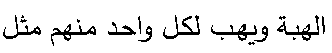 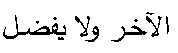 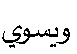 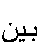 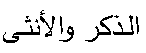 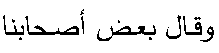 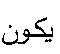 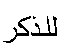 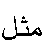 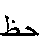 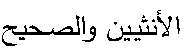 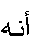 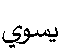 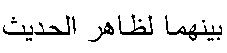 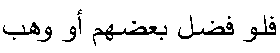 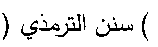 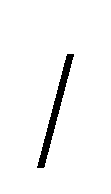 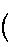 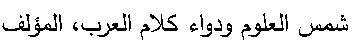 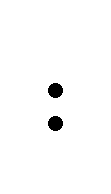 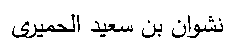 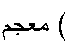 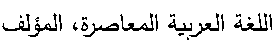 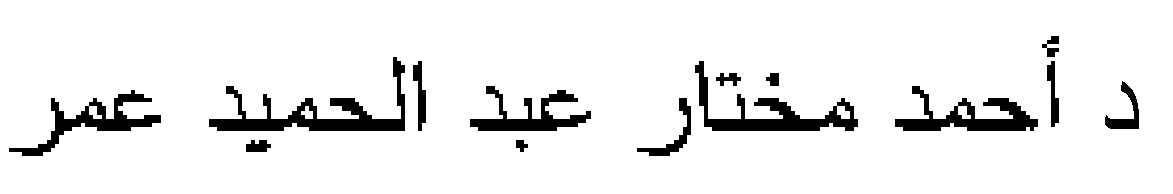 6522 13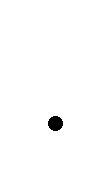 6413	1)2)3)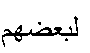 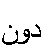 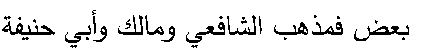 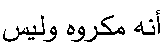 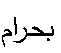 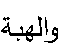 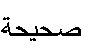 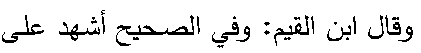 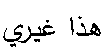 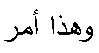 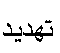 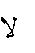 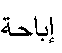 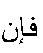 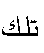 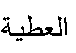 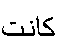 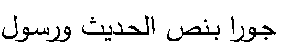 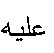 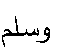 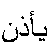 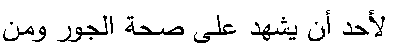 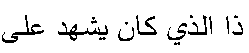 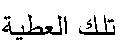 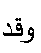 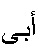 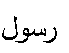 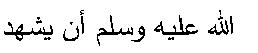 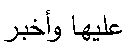 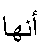 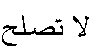 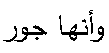 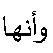 )2(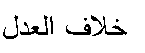 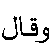 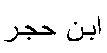 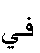 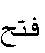 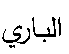 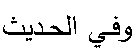 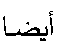 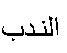 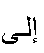 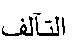 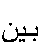 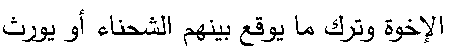 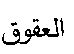 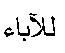 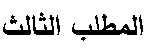 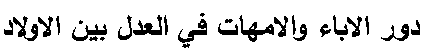 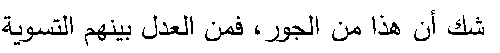 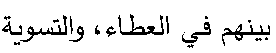 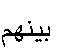 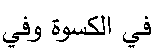 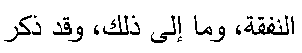 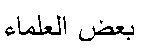 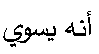 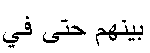 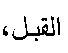 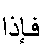 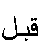 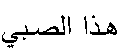 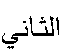 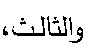 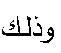 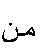 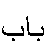 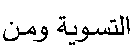 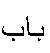 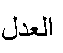 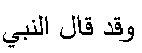 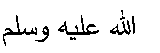 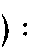 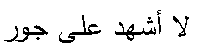 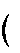 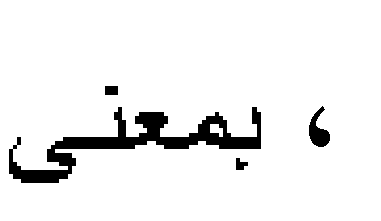 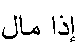 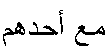 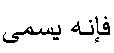 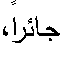 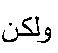 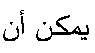 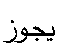 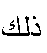 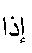 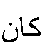 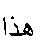 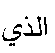 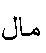 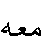 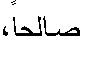 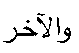 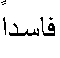 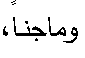 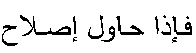 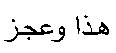 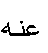 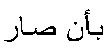 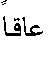 66 11	1)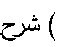 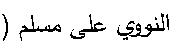 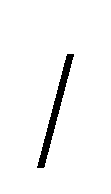 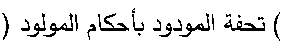 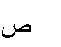 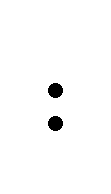 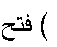 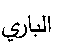 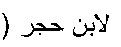 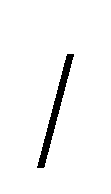 228	2)5	3)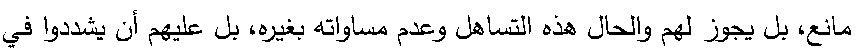 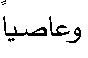 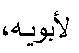 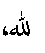 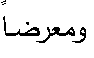 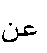 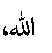 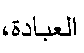 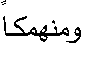 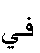 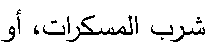 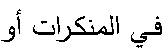 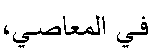 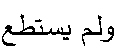 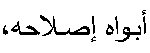 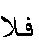 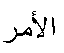 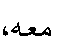 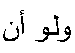 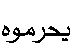 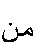 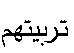 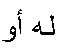 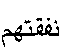 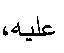 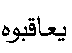 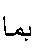 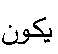 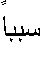 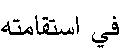 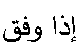 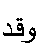 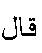 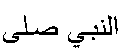 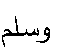 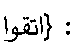 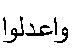 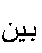 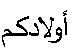 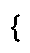 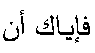 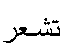 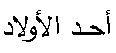 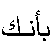 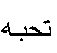 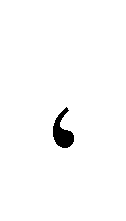 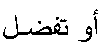 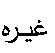 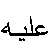 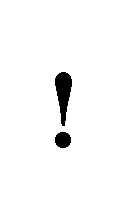 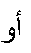 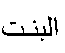 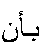 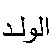 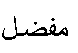 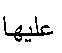 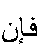 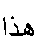 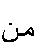 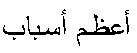 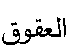 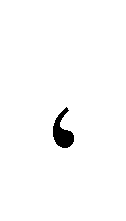 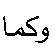 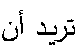 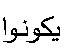 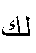 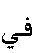 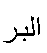 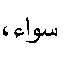 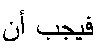 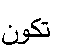 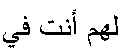 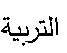 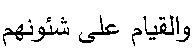 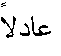 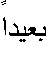 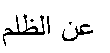 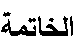 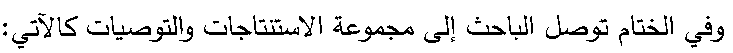 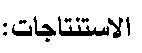 .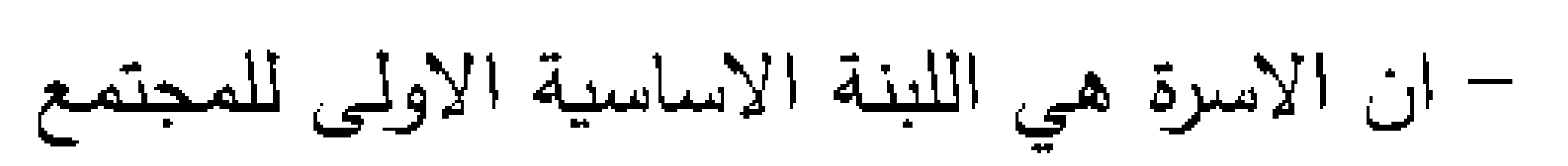 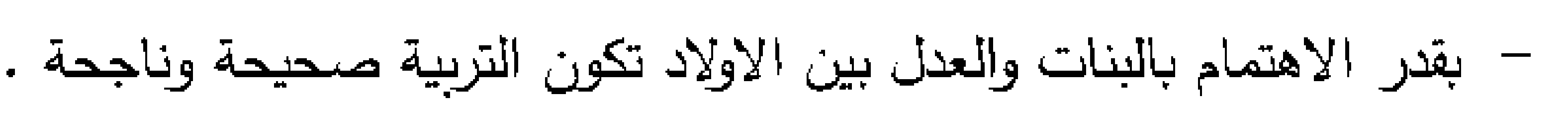 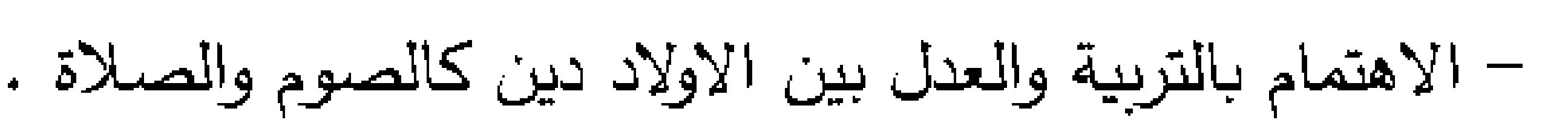 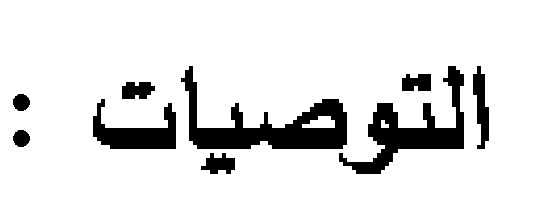 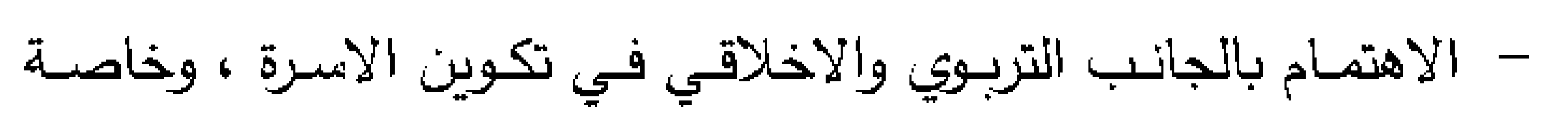 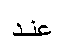 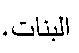 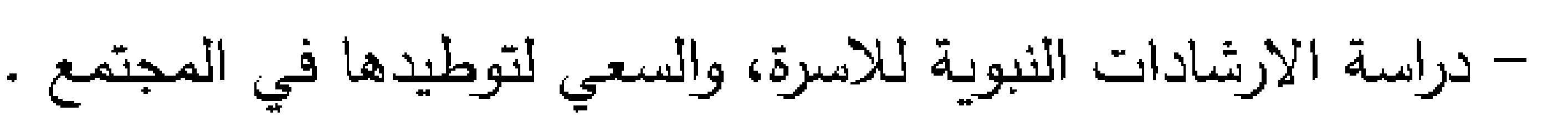 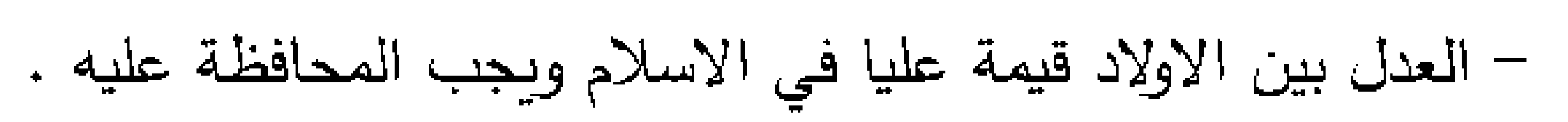 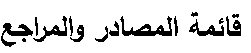 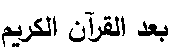 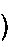 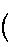 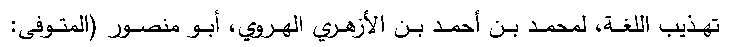 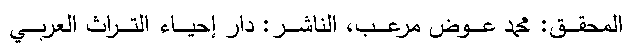 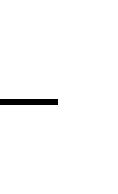 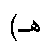 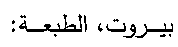 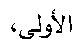 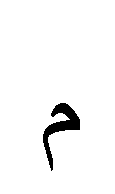 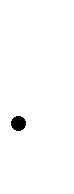 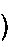 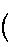 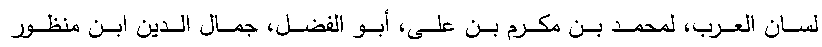 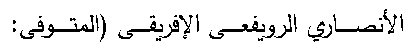 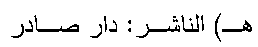 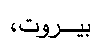 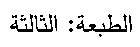 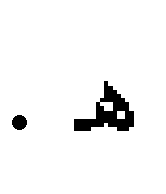 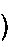 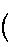 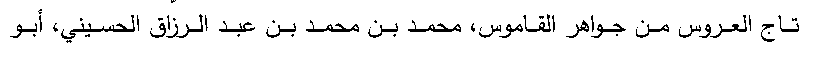 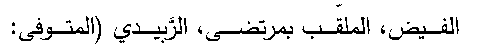 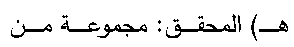 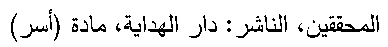 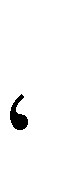 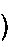 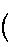 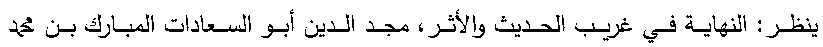 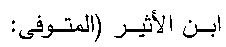 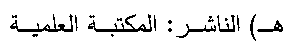 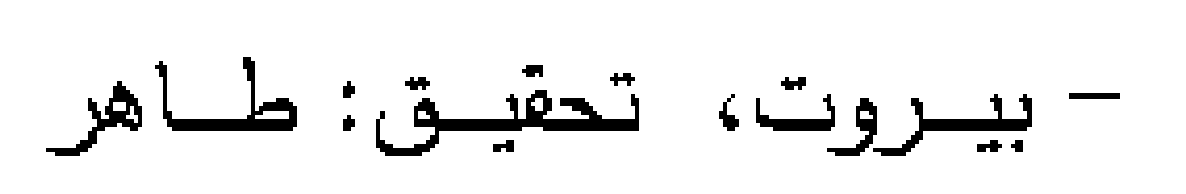 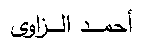 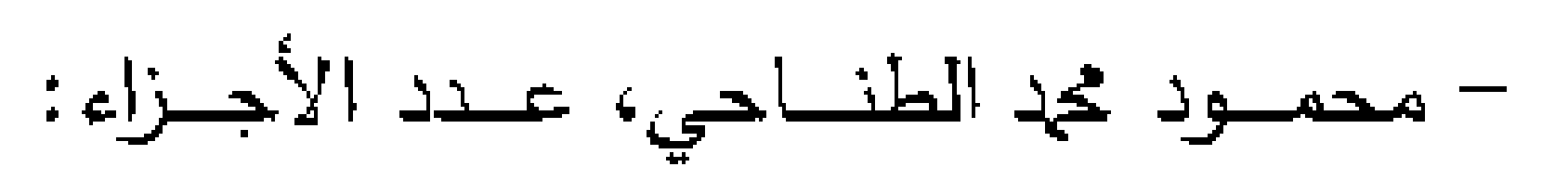 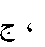 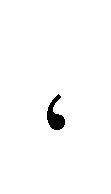 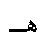 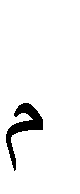 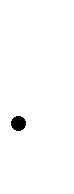 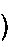 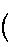 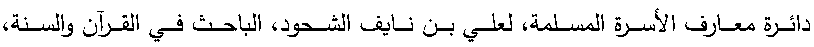 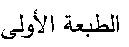 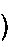 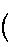 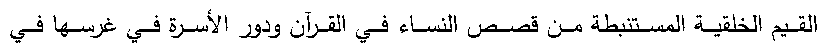 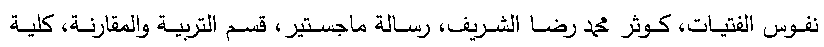 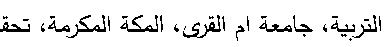 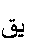 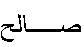 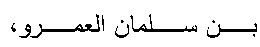 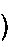 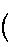 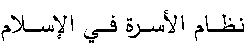 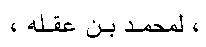 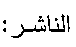 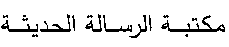 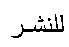 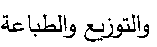 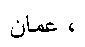 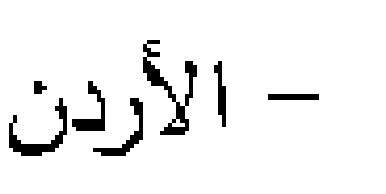 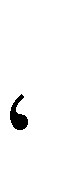 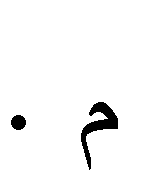 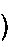 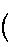 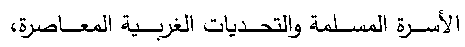 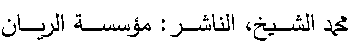 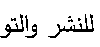 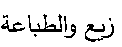 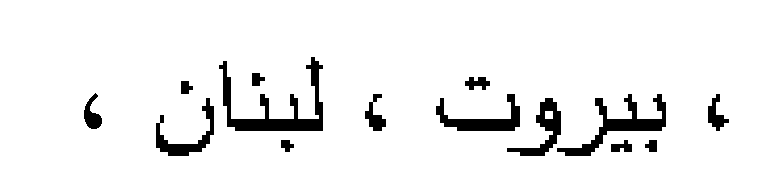 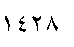 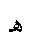 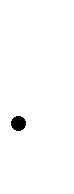 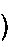 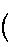 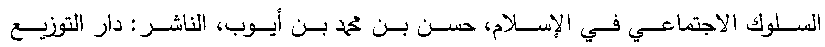 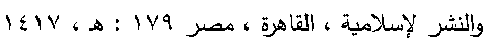 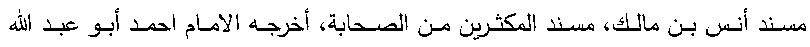 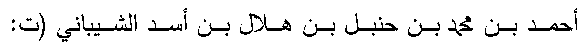 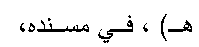 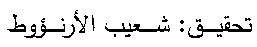 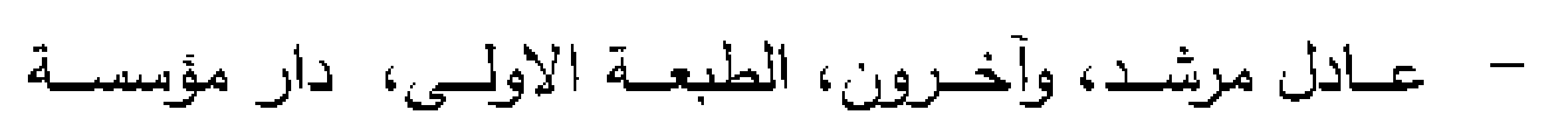 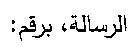 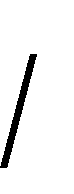 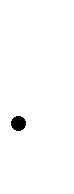 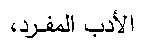 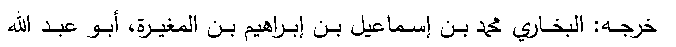 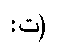 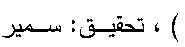 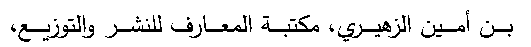 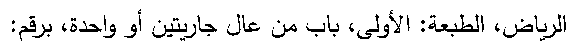 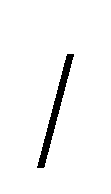 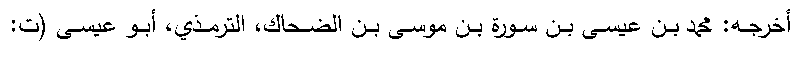 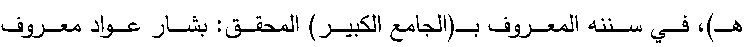 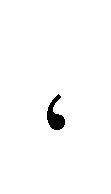 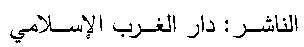 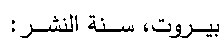 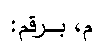 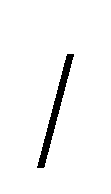 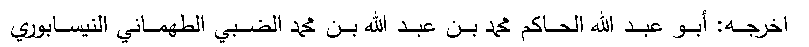 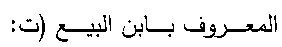 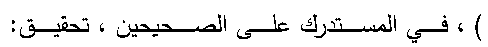 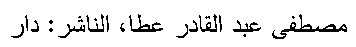 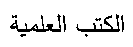 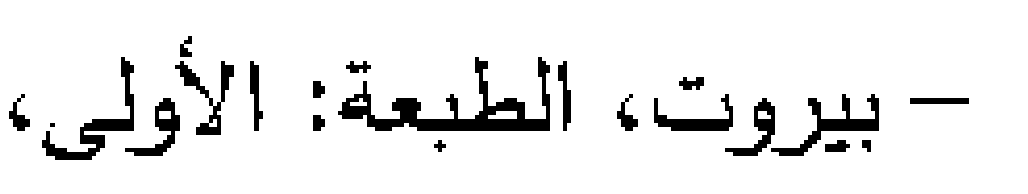 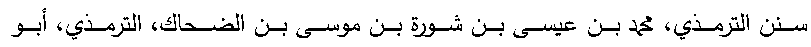 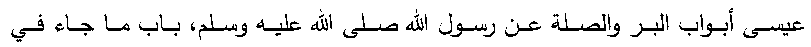 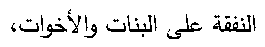 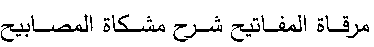 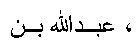 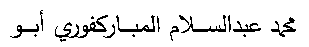 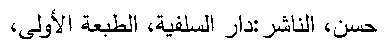 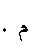 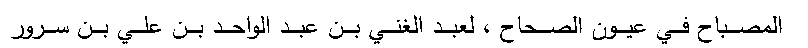 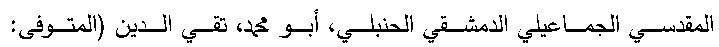 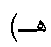 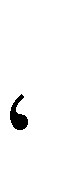 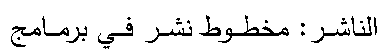 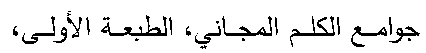 2334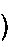 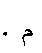 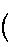 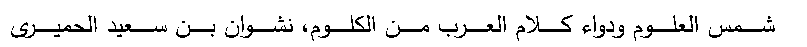 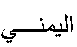 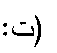 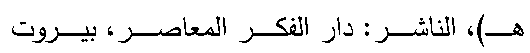 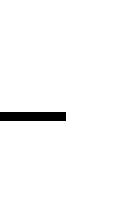 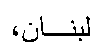 1999	1423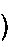 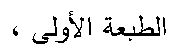 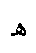 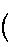 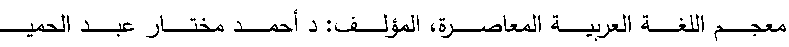 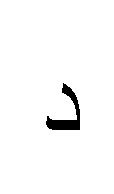 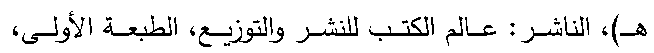 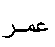 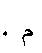 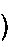 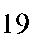 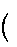 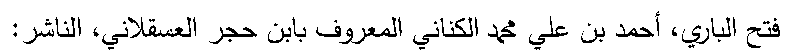 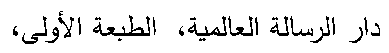 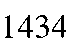 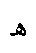 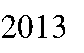 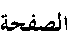 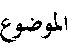 أاإلستهاللباإلهـــداءجالشكر و العرفانجالمحتىيات4-1المقدمة8-5التمهيد: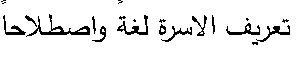 -9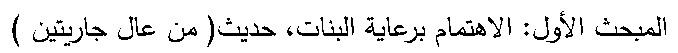 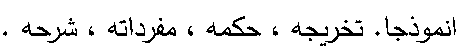 15-111115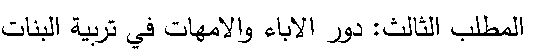 11-16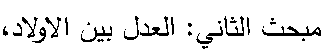 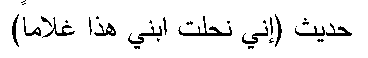 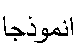 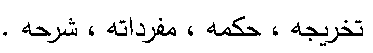 171819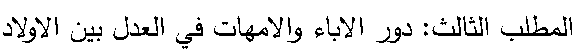 11الخاتمة11قائمة المصادروالمراجع13631)177 643322)313173)48 14)